广西壮族自治区领事业务“一网通办”系统网上申办APEC商务旅行卡操作手册登录输入网址：http://ywtb.wsb.gxzf.gov.cn:8090/，选择APEC商务旅行卡。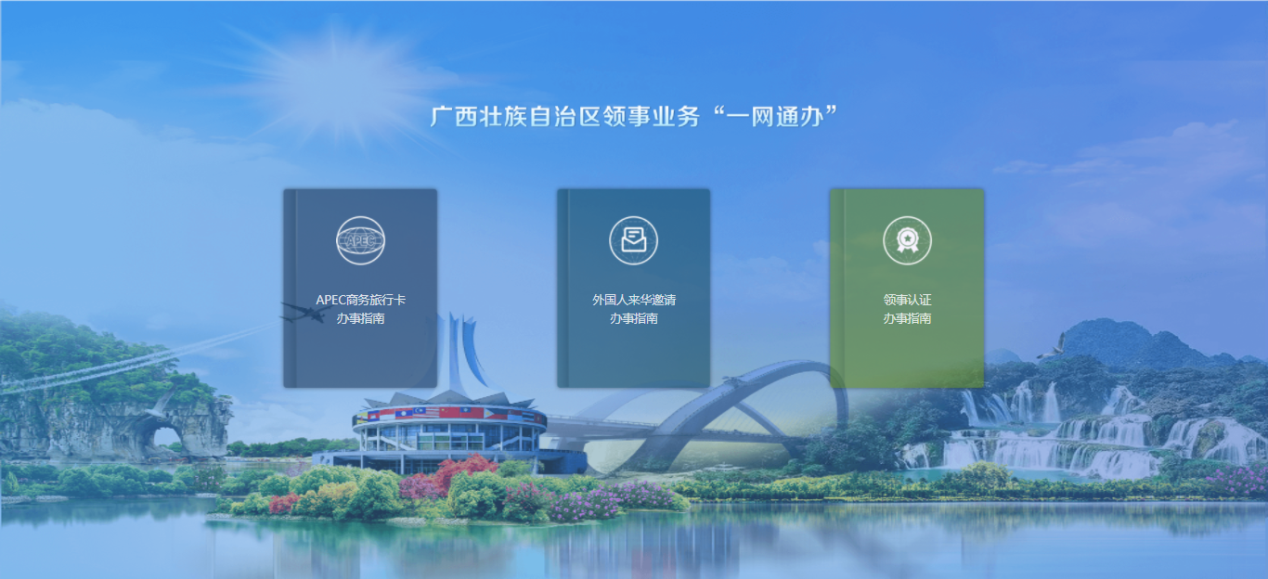 输入用户名、密码，点击“登录”。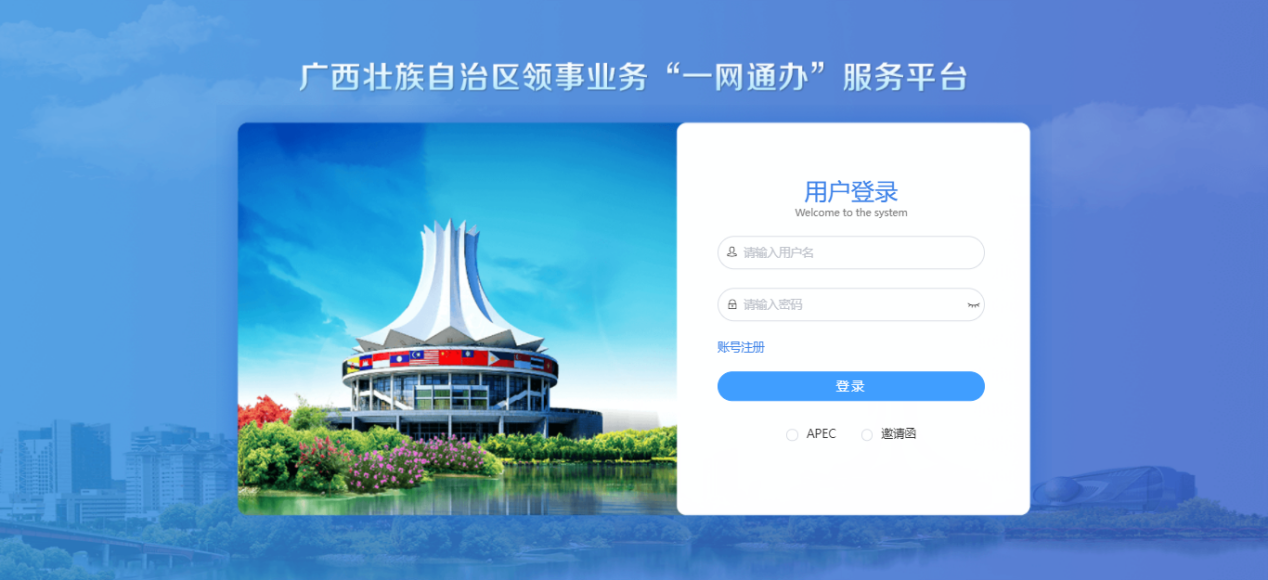 APEC办理2.1新卡申办对本单位未持卡人员申请办理APEC卡。2.1.1 新建团组（1）点击商务旅行卡“新卡申办”。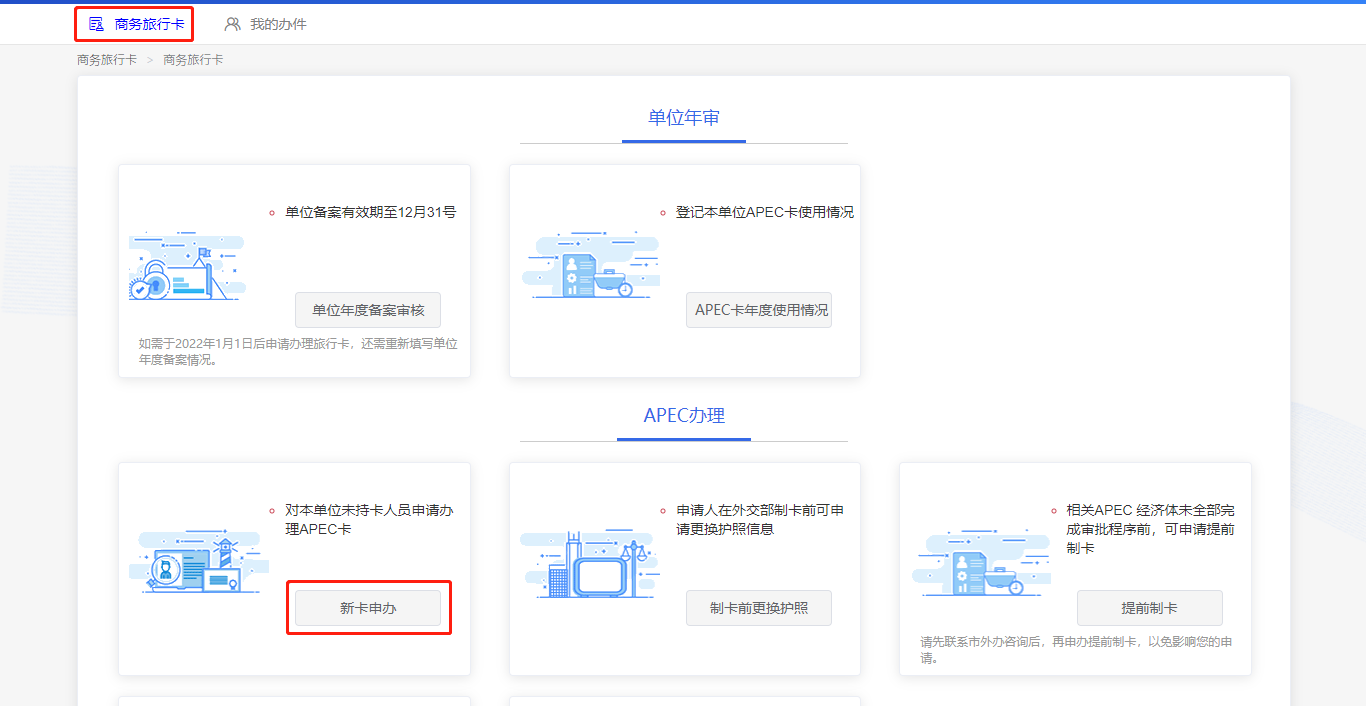 （2）阅读《办理须知》，阅读完毕后，点击“我已经阅读”。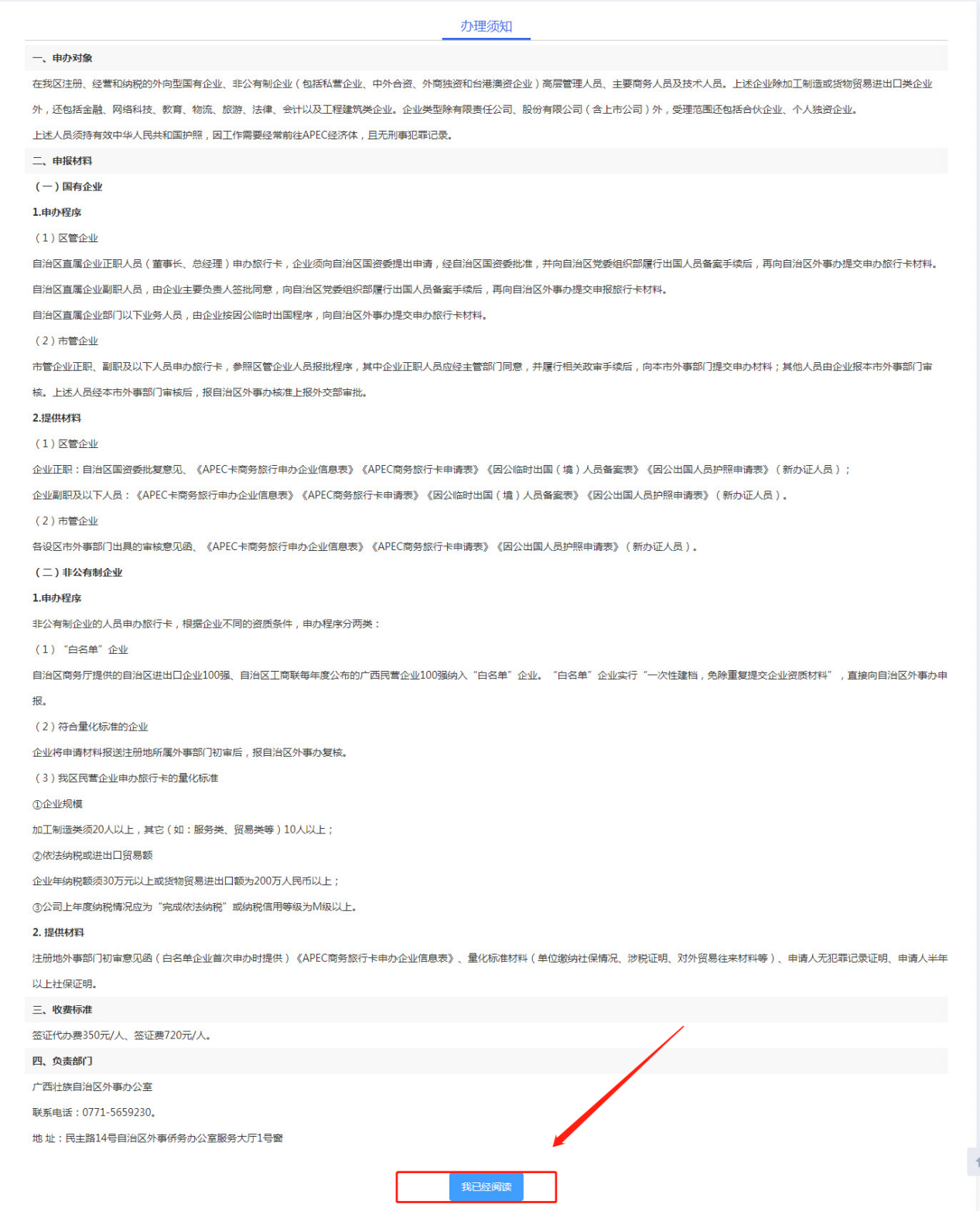 依次填写基本信息、护照信息、上传照片信息及附件。基本信息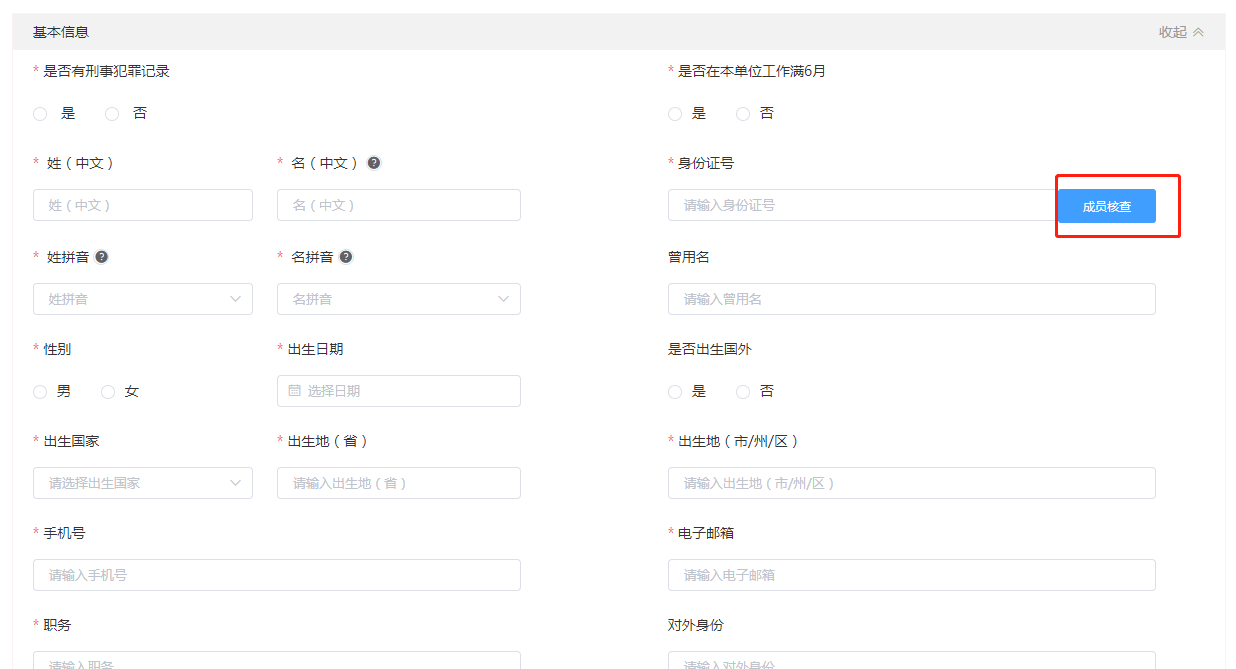 注：填写成员基本信息时，若该成员信息曾经录入过系统，则点击“成员核查”按钮，可将之前录入的成员信息自动带出，无需逐项填写。护照信息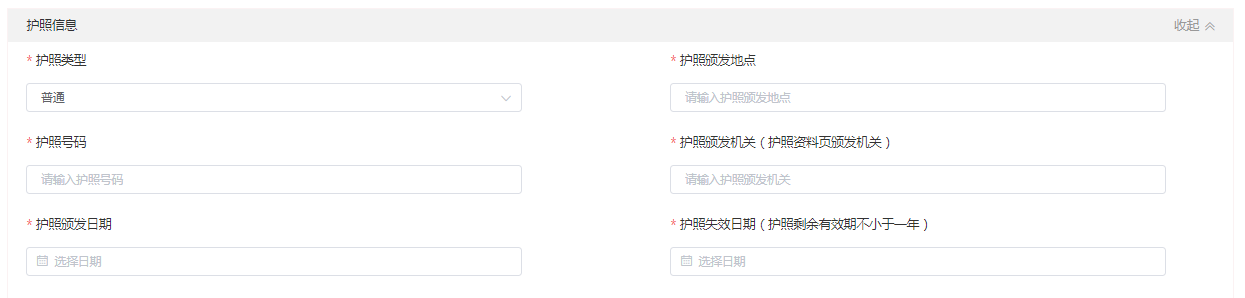 照片信息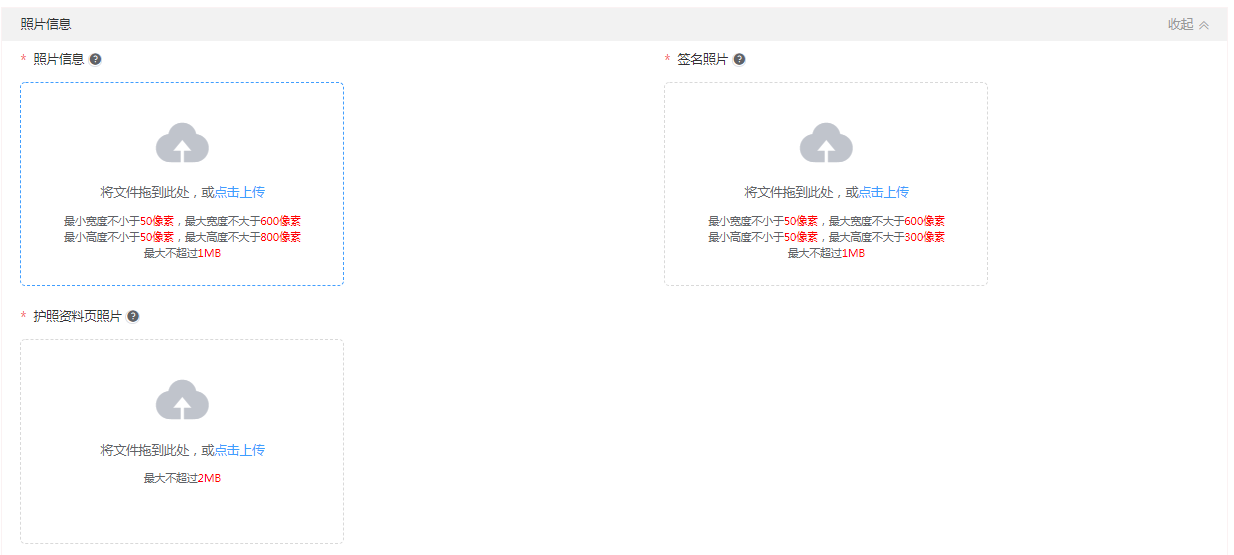 附件信息	国有企业附件材料：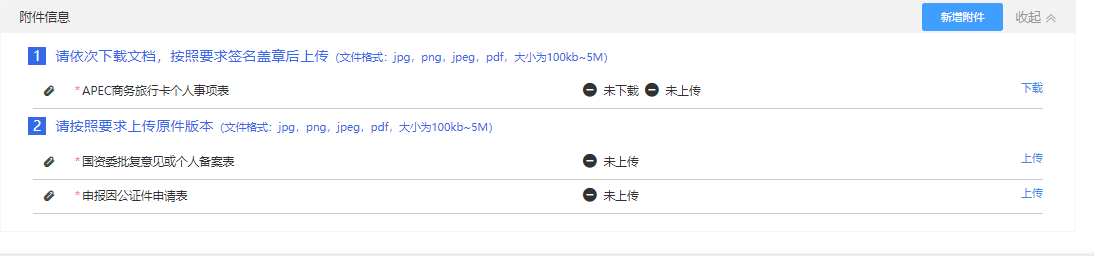 	民营企业附件材料：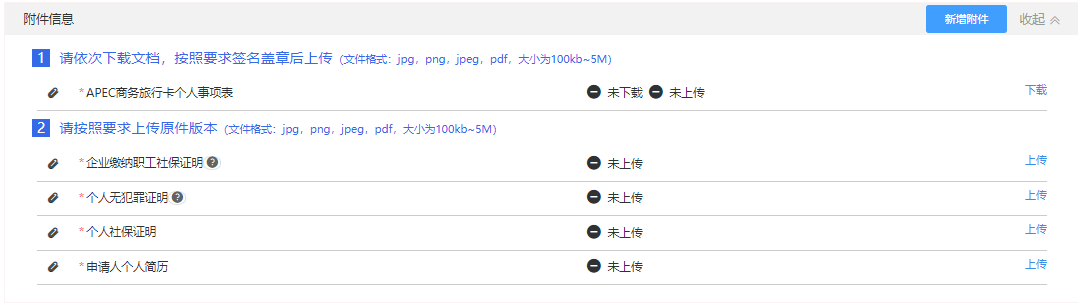 需先下载《APEC商务旅行卡个人事项表》，按要求签字盖章后，再扫描上传至系统中。其他文件均需按要求上传原件版本。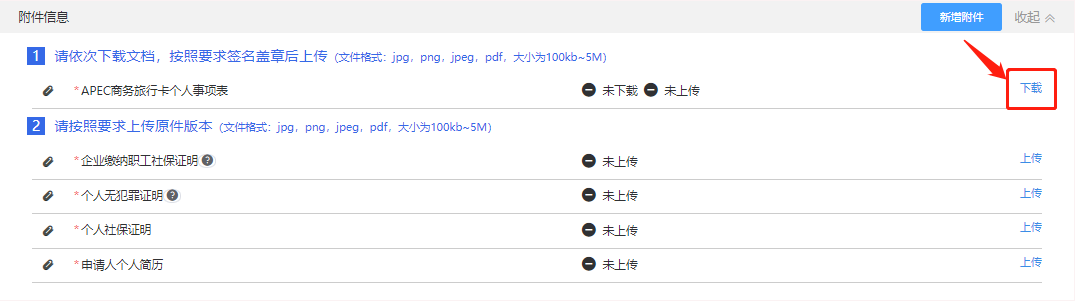 文件上传后，点击“预览”，可在线预览上传的附件材料。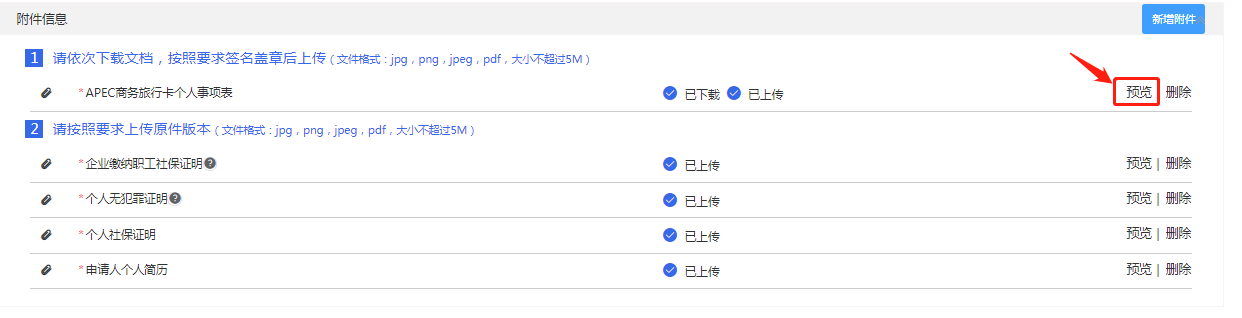 点击阅览界面中的“下载”，可将该文件下载至本地。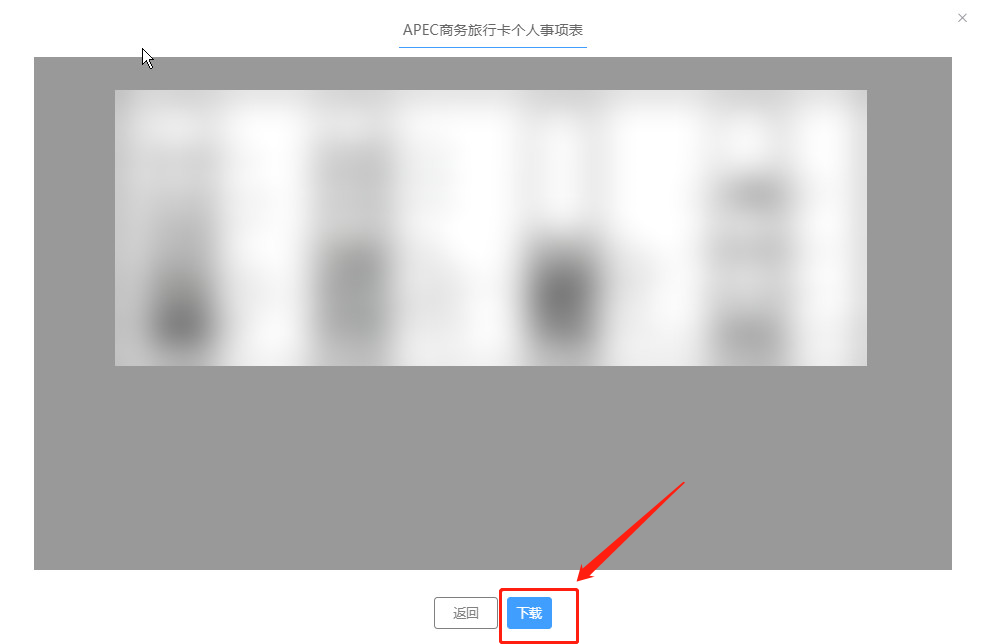 若上传文件有误，则点击“删除”，可删除已上传的文件。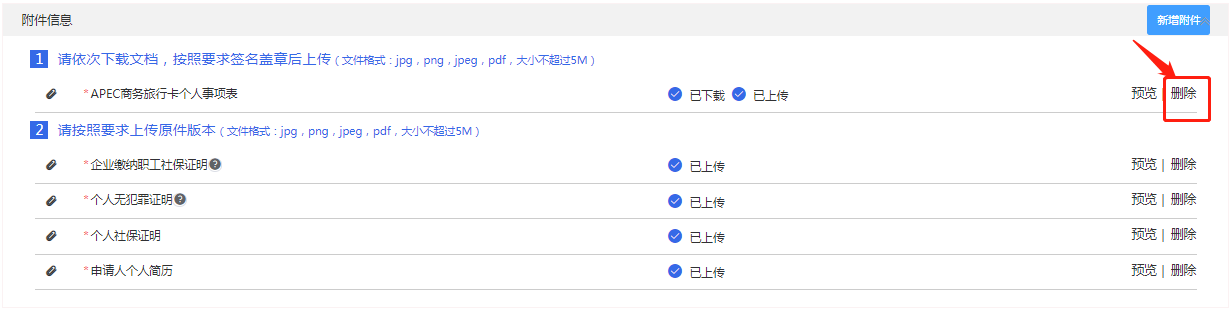 注：若还需上传其他附件，可点击“新增附件”，自定义新增材料名称，再将该文件上传。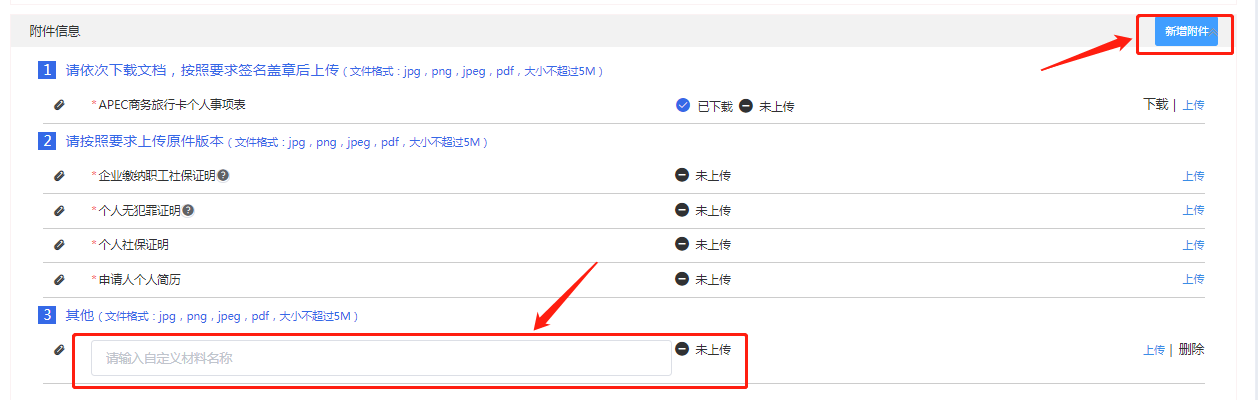 （4）若信息暂时无法填写完全，则可以点击“暂存”，将已填写的信息暂存。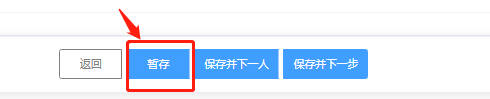 若团组有多名人员需申办APEC卡，且当前成员信息填写完毕，则可点击“保存并下一人”，继续填写下一人员的信息。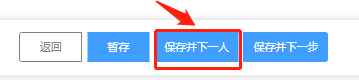 若所有人员的信息均填写完毕，则可点击“保存并下一步”，进行后续操作。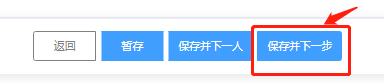 2.1.2 上报（1）依次填写领取方式、支付方式、发票信息、团组基本信息。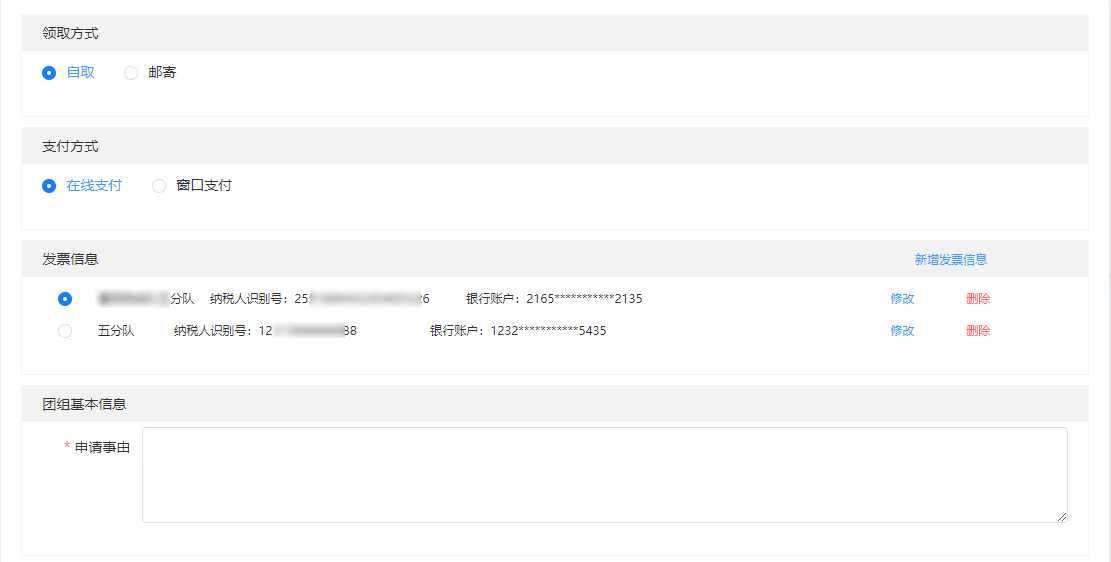 领取方式领取方式可选择自取或邮寄，选择邮寄时可进行新增、修改、删除邮寄地址。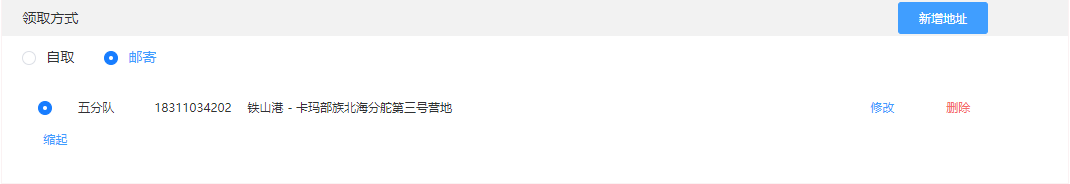 支付方式支付方式可选择在线支付或窗口支付。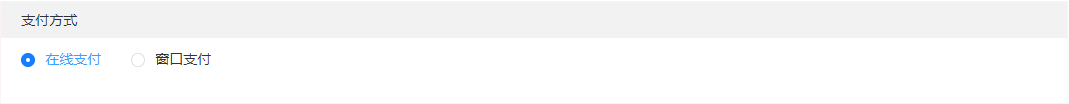 发票信息可以直接选择已添加的发票信息，也可以进行新增、修改、删除发票信息。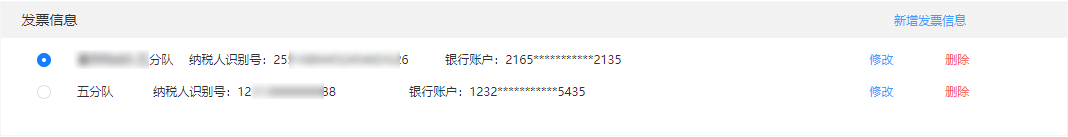 团组基本信息填写申请事由。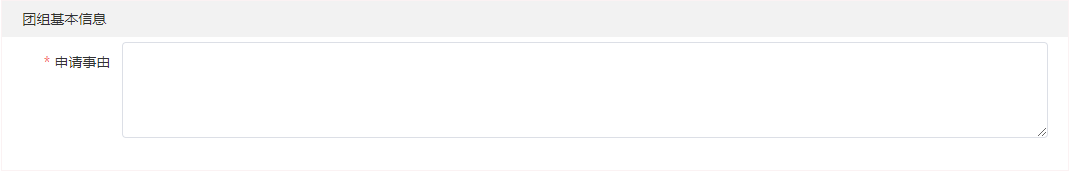 （2）所有信息填写完成并检查完毕后，点击下载《APEC商务旅行卡申请函》，按要求签字盖章后上传至系统。最后点击“保存并上报”。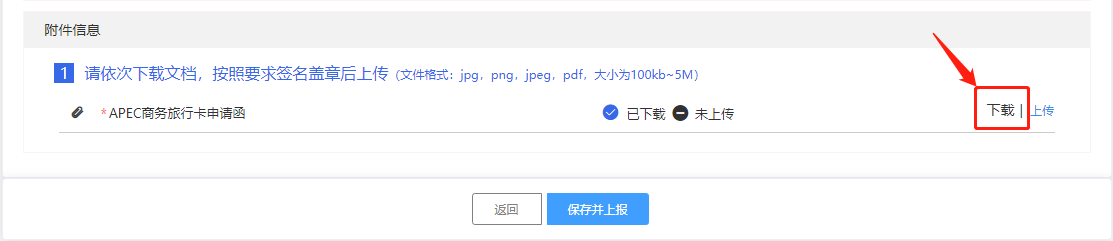 2.1.3 办理状态查询  团组上报后，可点击导航菜单【我的办件】，在该页面，可查看当前用户办理的所有业务类型的团组详情，也可查看各团组的办理状态。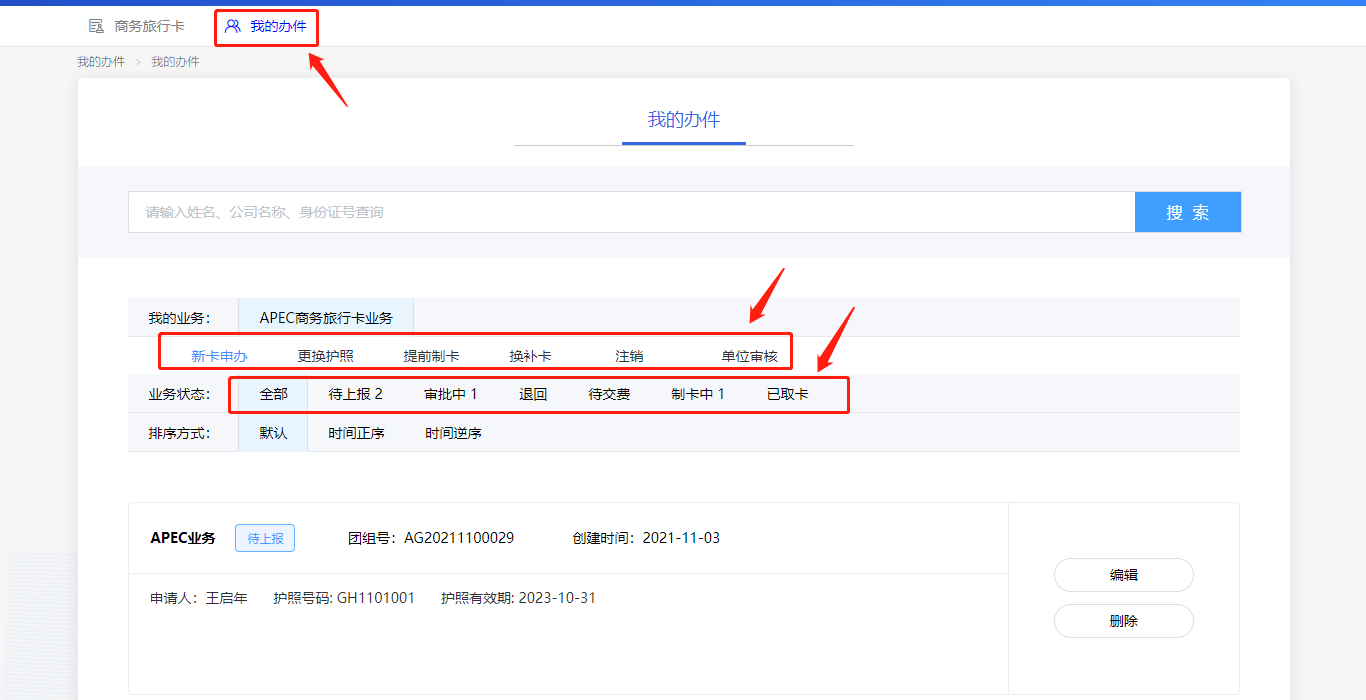 2.2制卡前更换护照申请人在外交部制卡前可申请更换护照信息。2.2.1新建更换护照团组并上报点击商务旅行卡“制卡前更换护照”。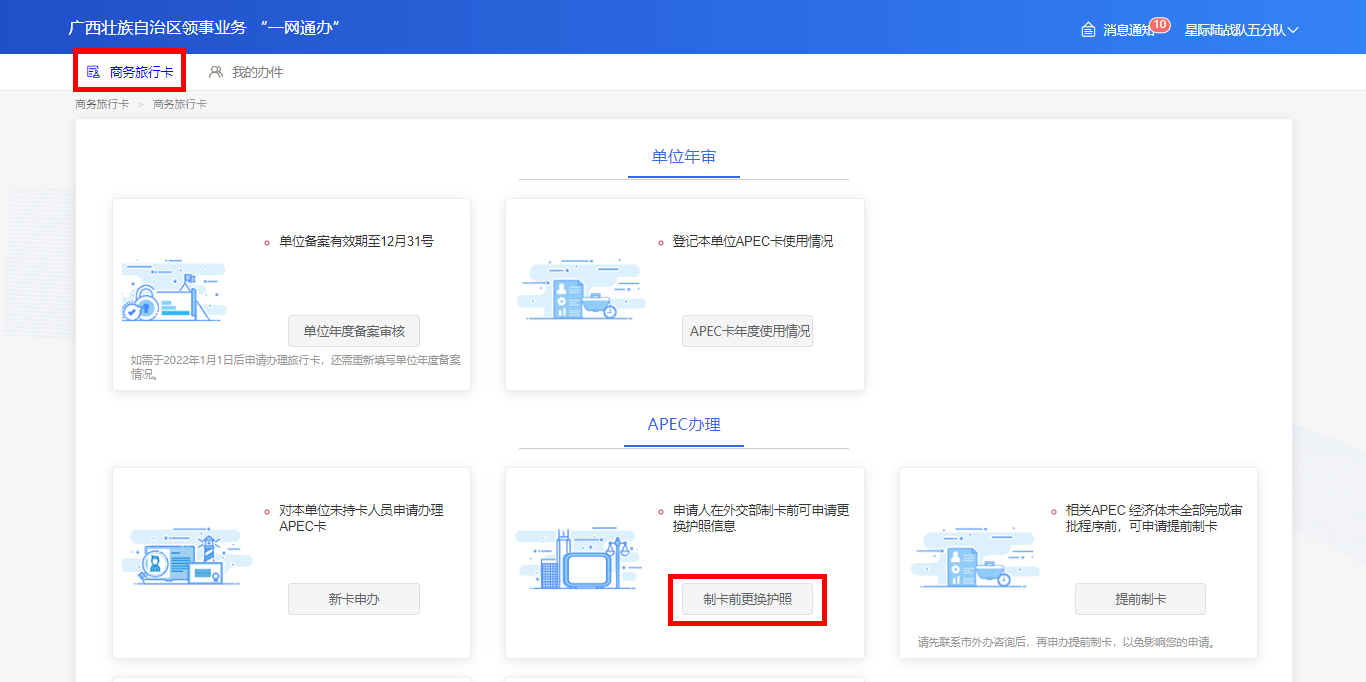 选择需要制卡前更换护照的团组。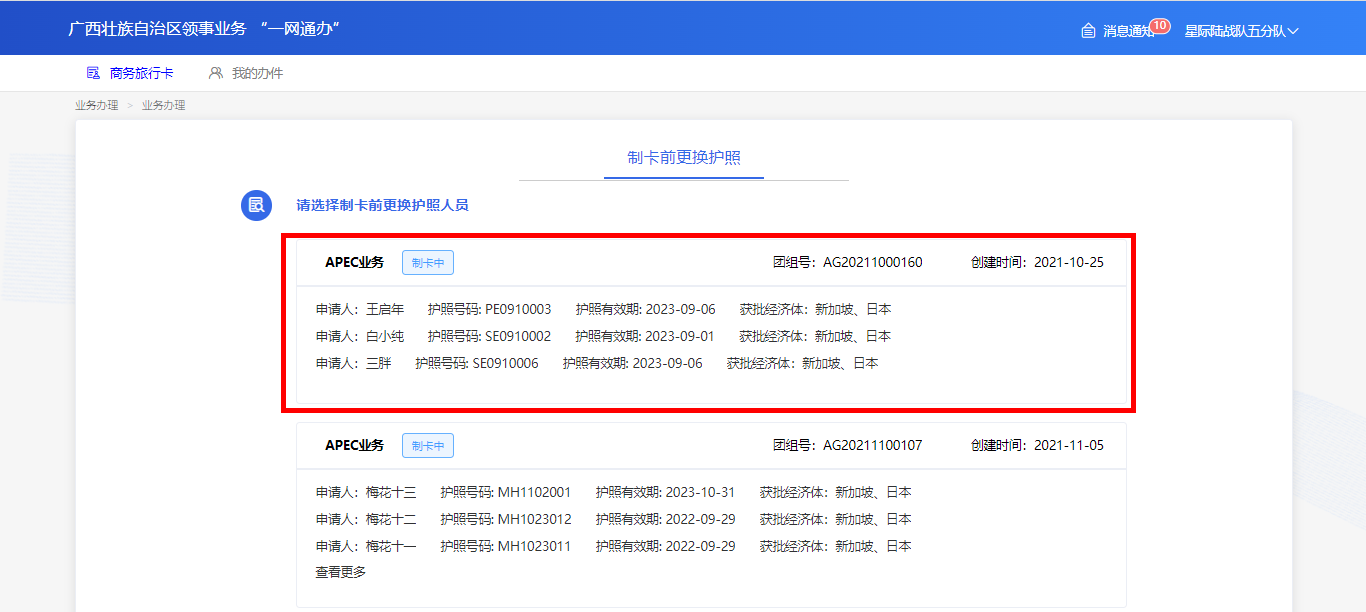 依次填写办理原因、补充信息、上传附件。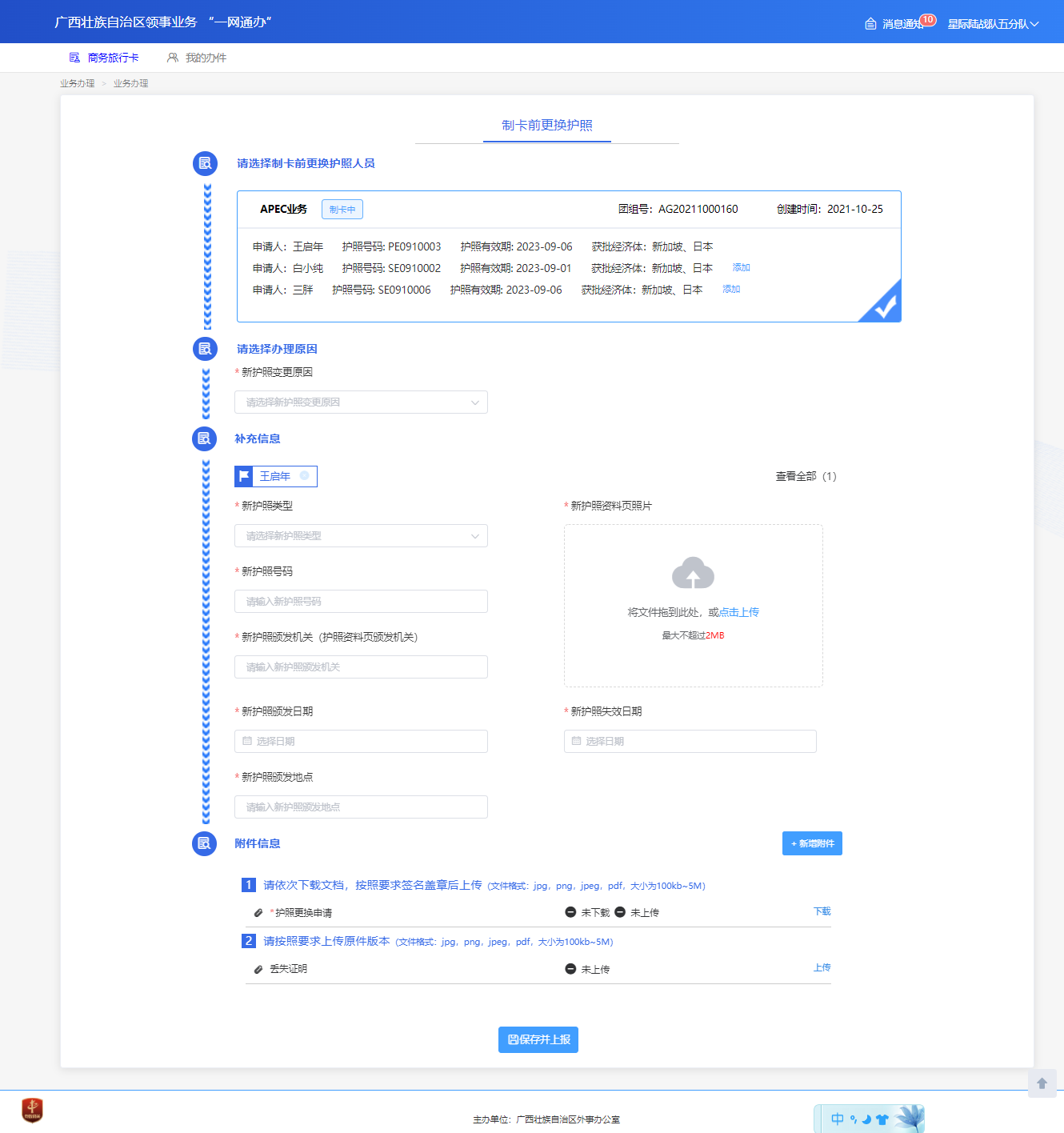 选择办理原因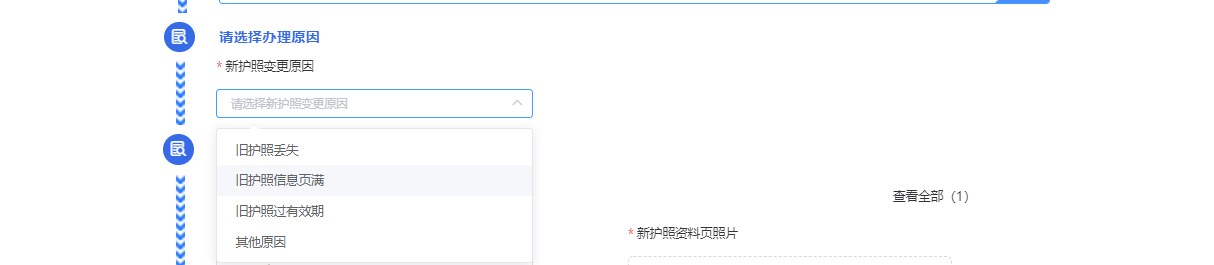 补充信息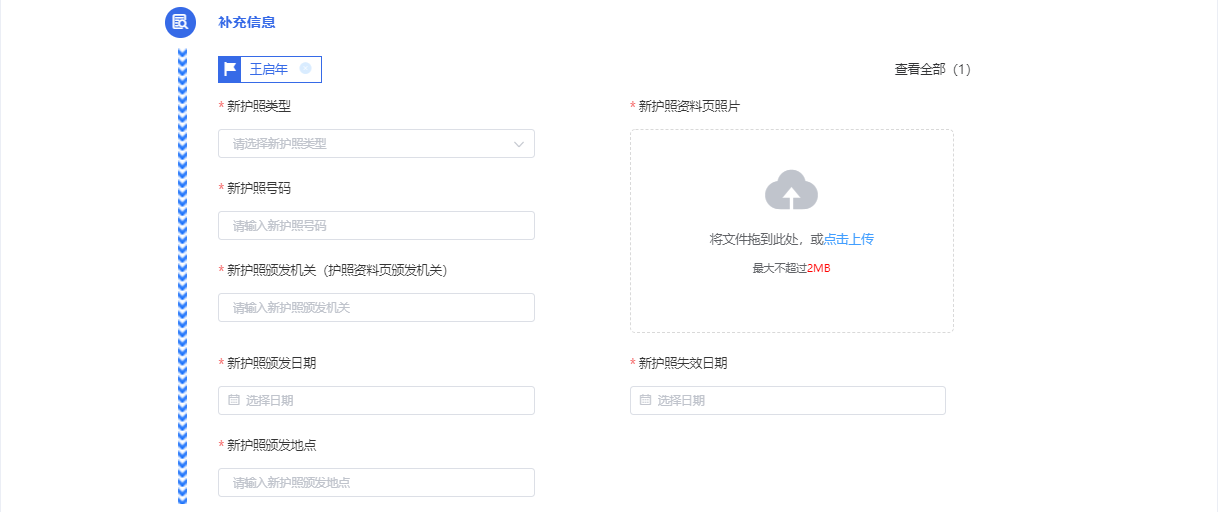 点击【添加】进行添加成员。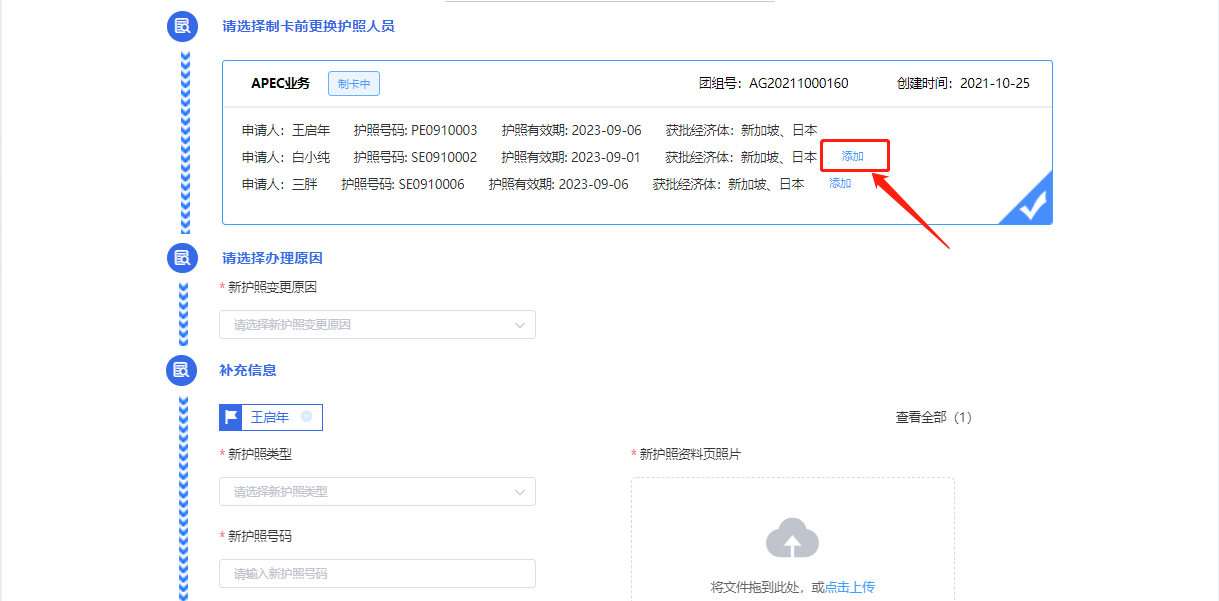 点击人员的【X】按钮可以删除人员。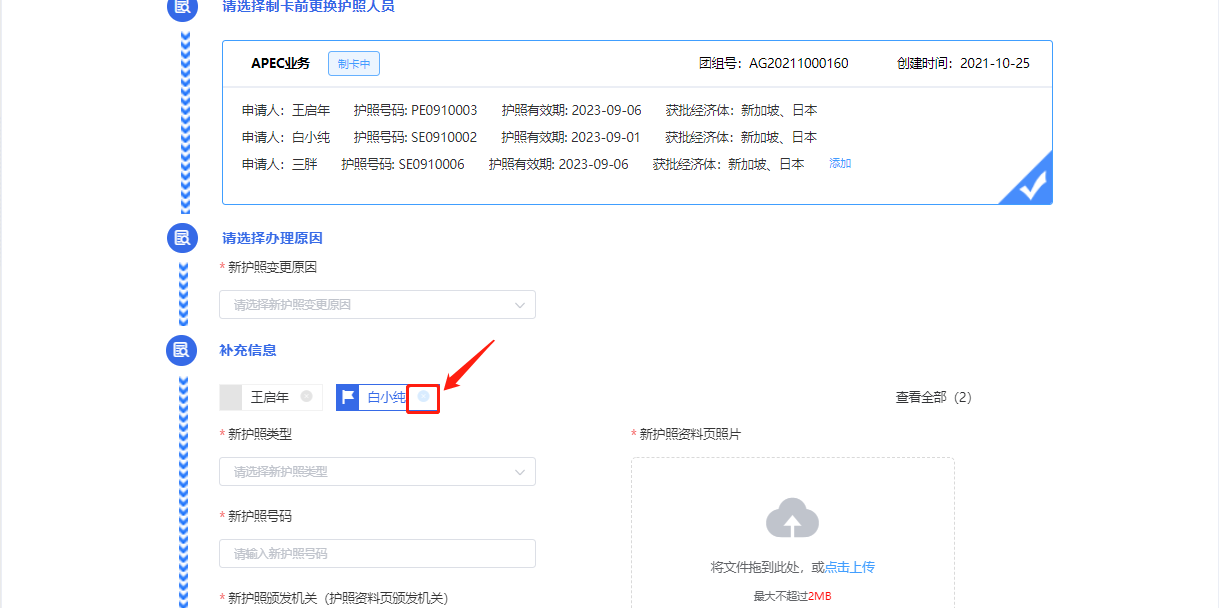 附件信息需先下载《护照更换申请》，按要求签字盖章后，再扫描上传至系统中。其他文件均需按要求上传原件版本。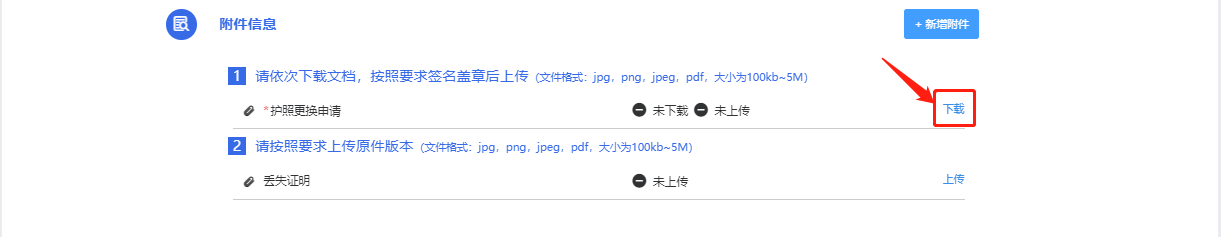 文件上传后，点击“预览”，可在线预览上传的附件材料。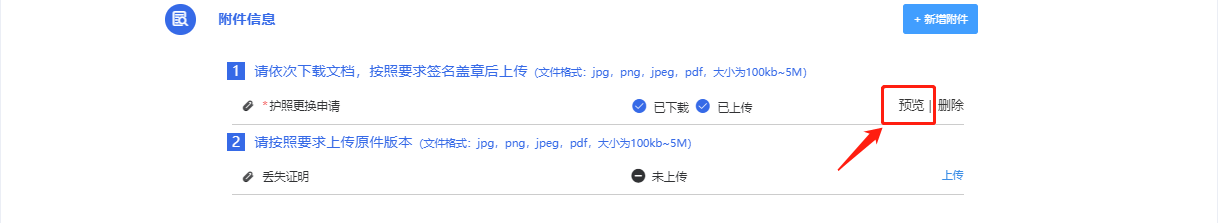 若上传文件有误，则点击“删除”，可删除已上传的文件。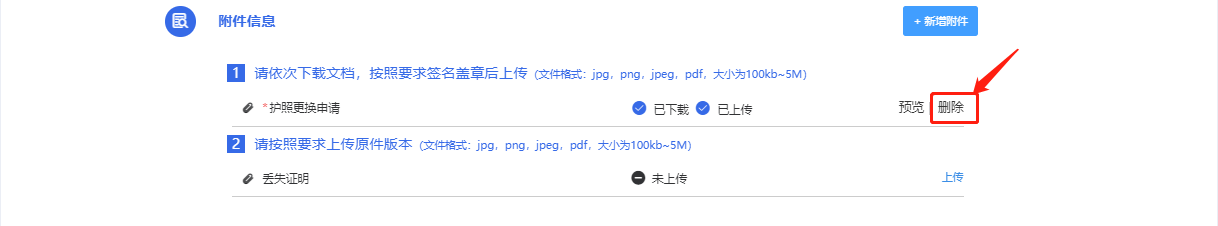 注：若还需上传其他附件，可点击“新增附件”，自定义新增材料名称，再将该文件上传。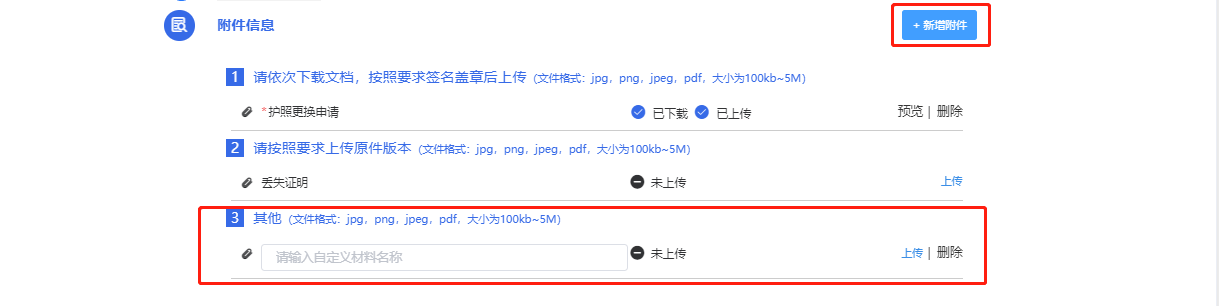 所有信息填写完成并检查完毕后，点击“保存并上报”。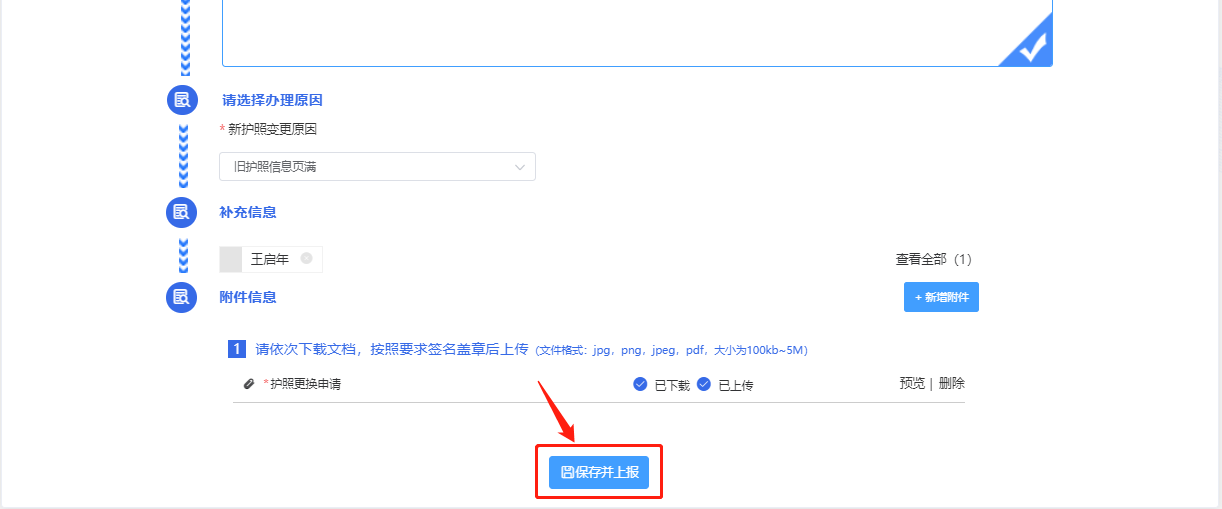 2.2.2办理状态查询团组上报后，可点击导航菜单【我的办件_更换护照】，在该页面，可查看当前用户办理的更换护照业务的团组详情，也可查看各团组的办理状态。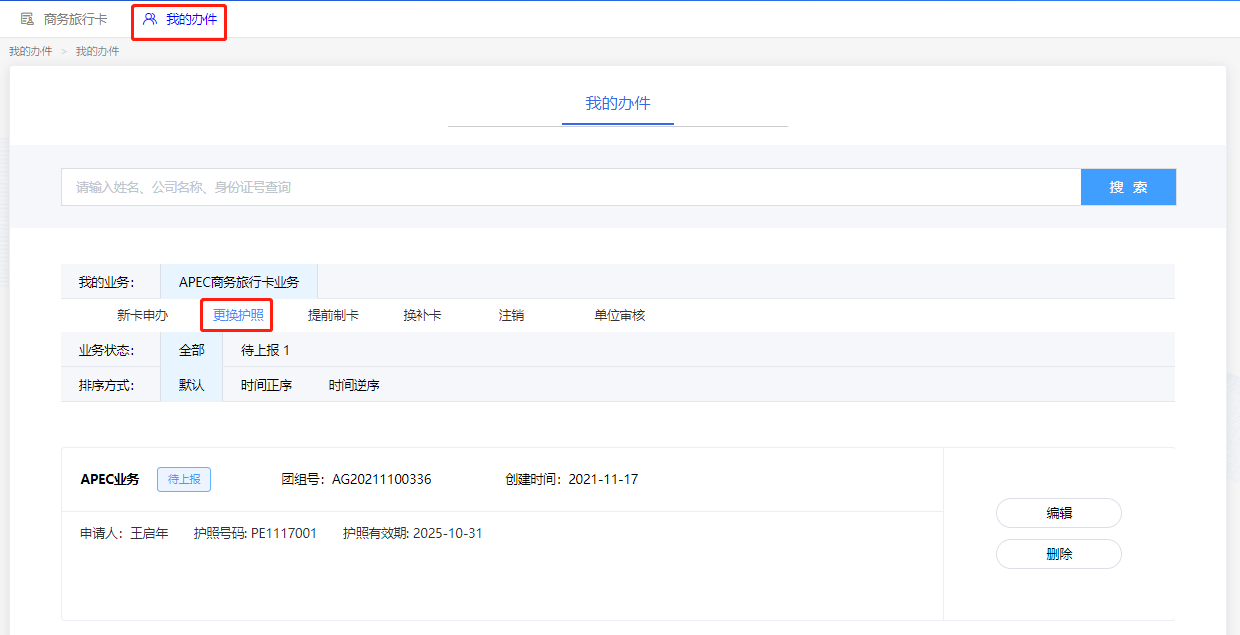 2.3提前制卡相关APEC 经济体未全部完成审批程序前，可申请提前制卡。2.3.1新建提前制卡团组并上报点击商务旅行卡“提前制卡”。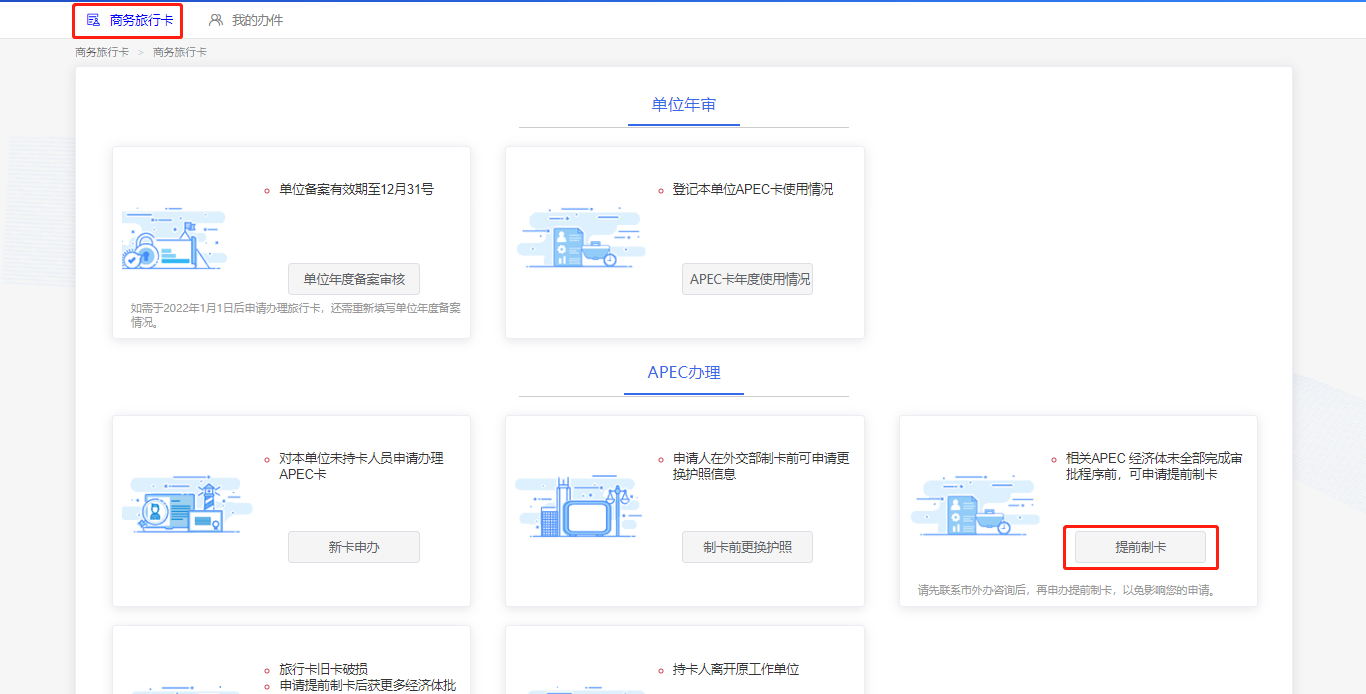 选择需要提前制卡的团组。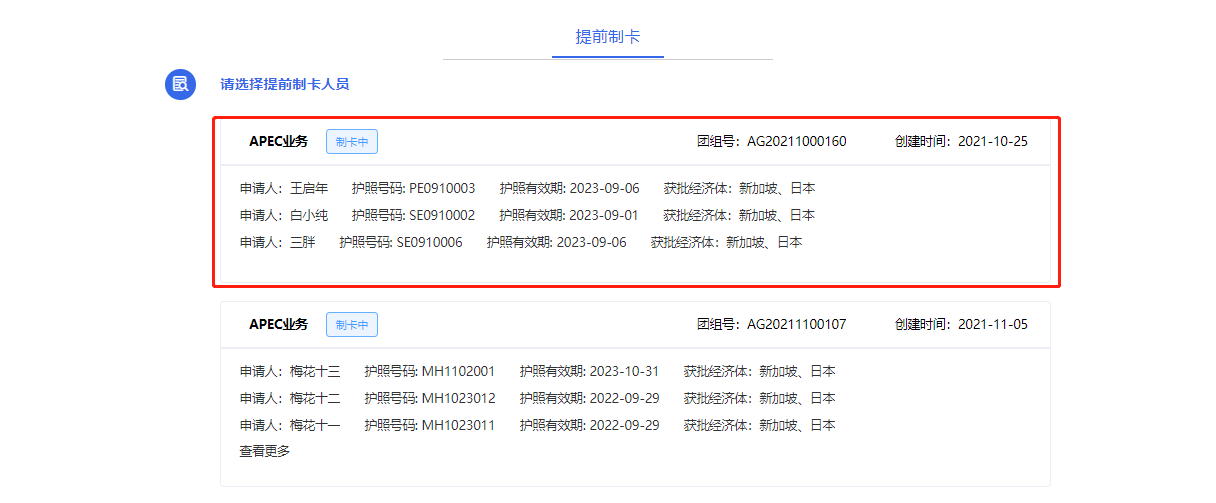 依次填写人员列表、上传附件。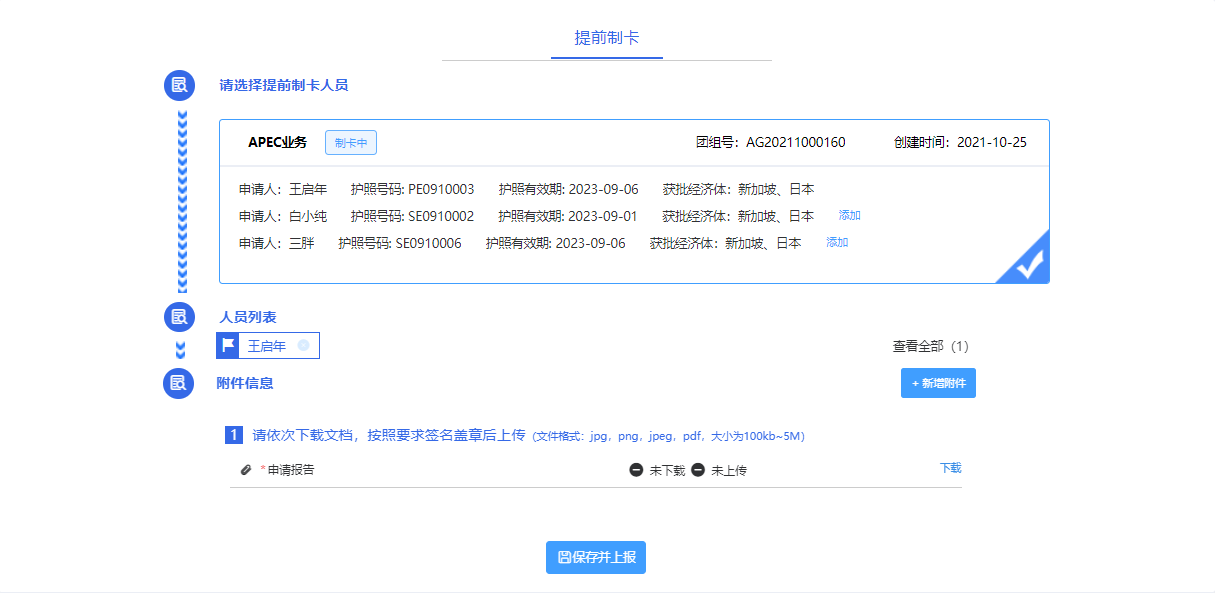 人员列表	点击【添加】进行添加成员。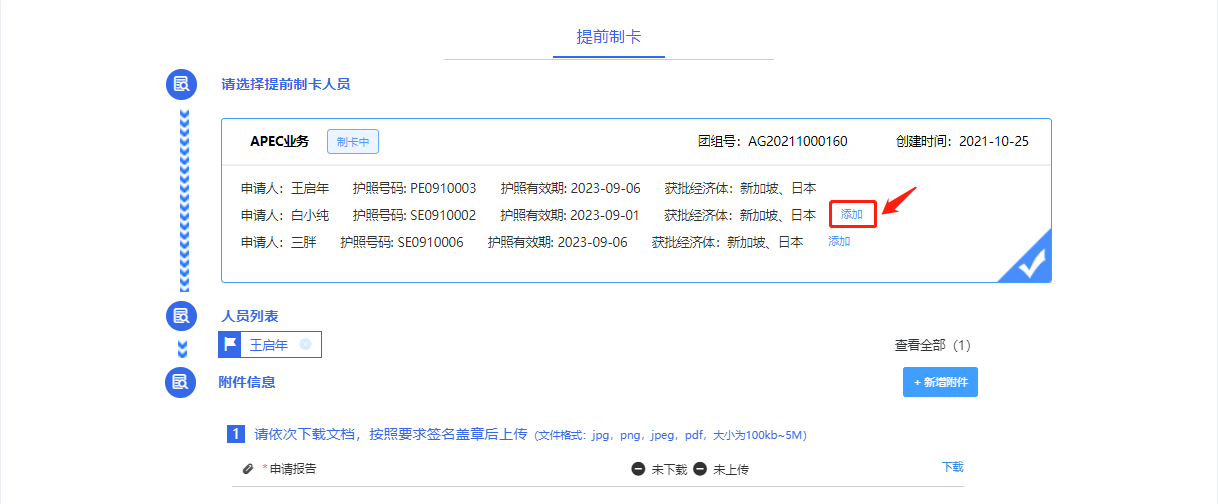 	点击人员的【X】按钮可以删除人员。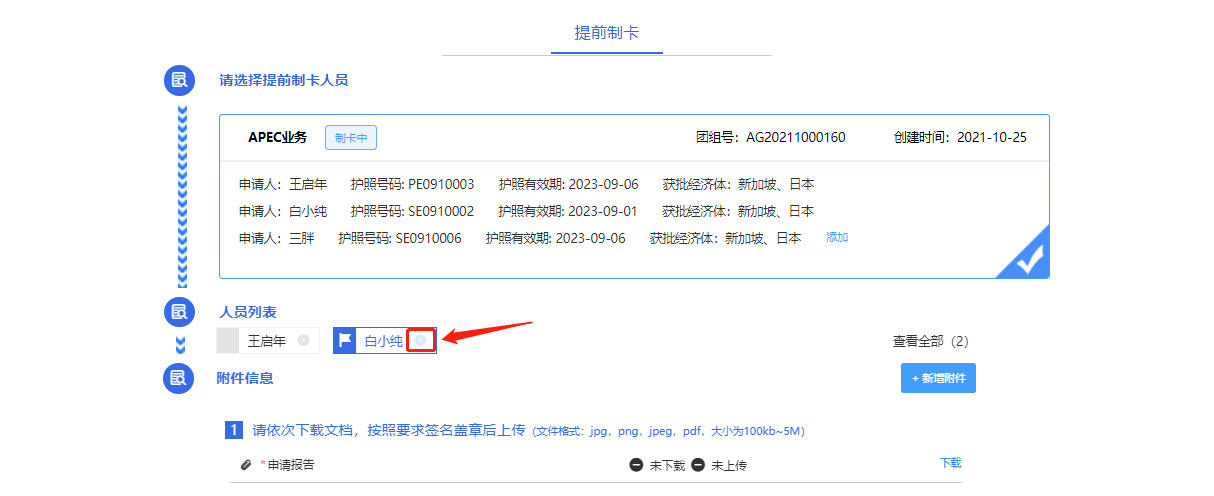 附件信息需先下载《申请报告》，按要求签字盖章后，再扫描上传至系统中。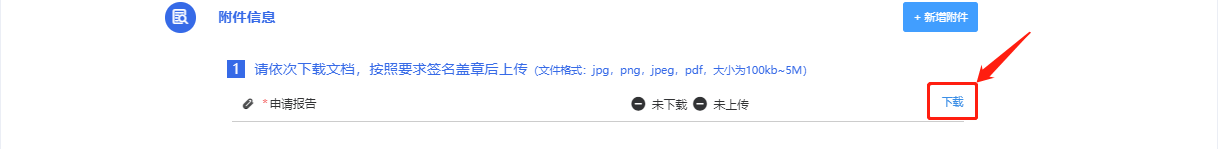 文件上传后，点击“预览”，可在线预览上传的附件材料。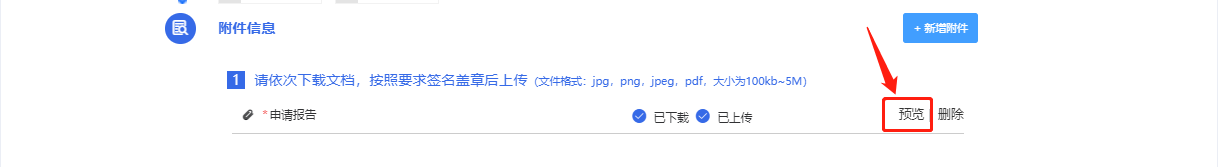 若上传文件有误，则点击“删除”，可删除已上传的文件。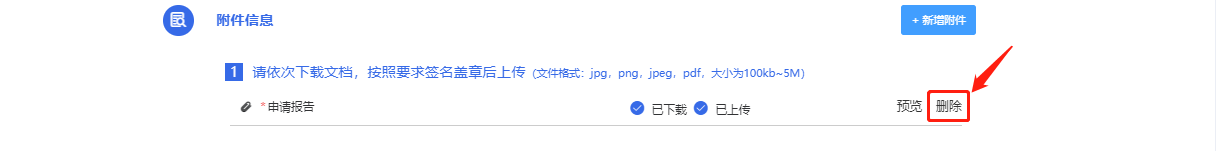 注：若还需上传其他附件，可点击“新增附件”，自定义新增材料名称，再将该文件上传。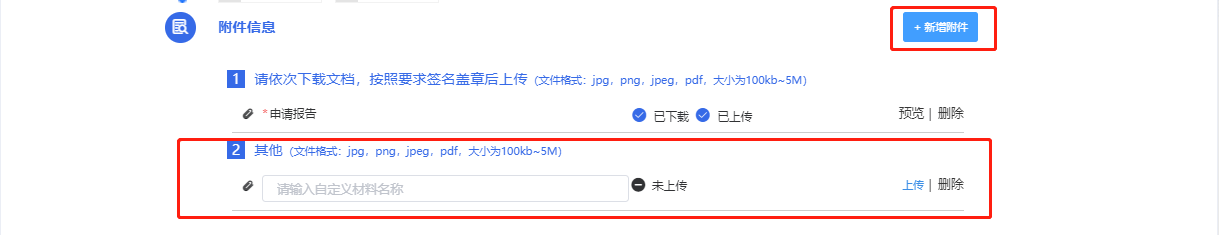 所有信息填写完成并检查完毕后，点击“保存并上报”。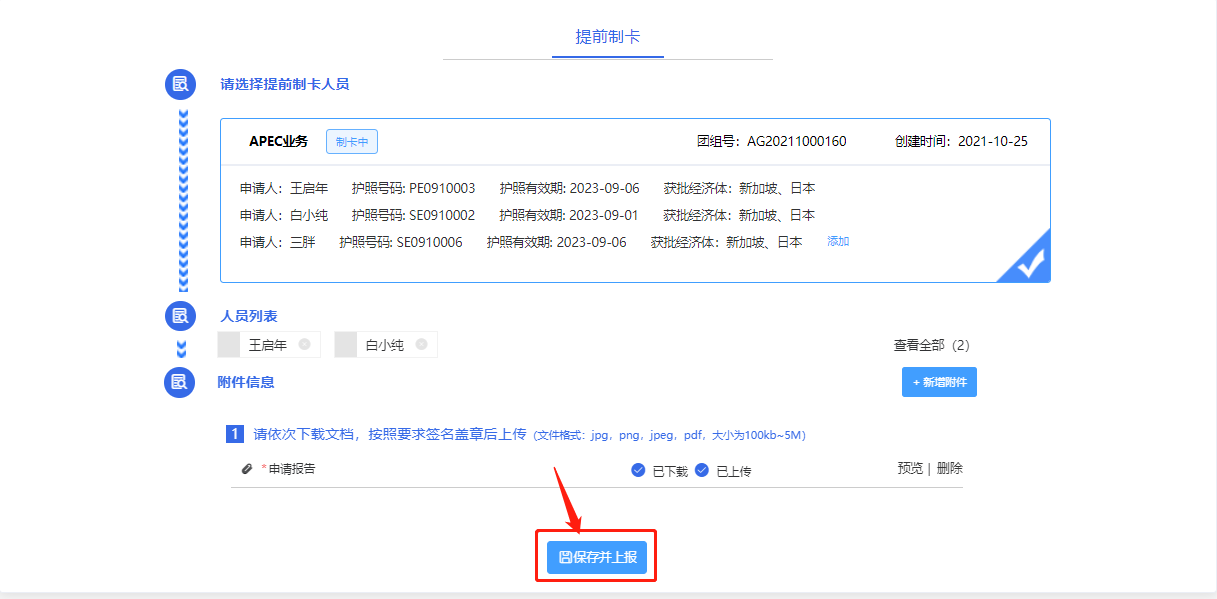 2.3.2办理状态查询团组上报后，可点击导航菜单【我的办件_提前制卡】，在该页面，可查看当前用户办理的提前制卡业务的团组详情，也可查看各团组的办理状态。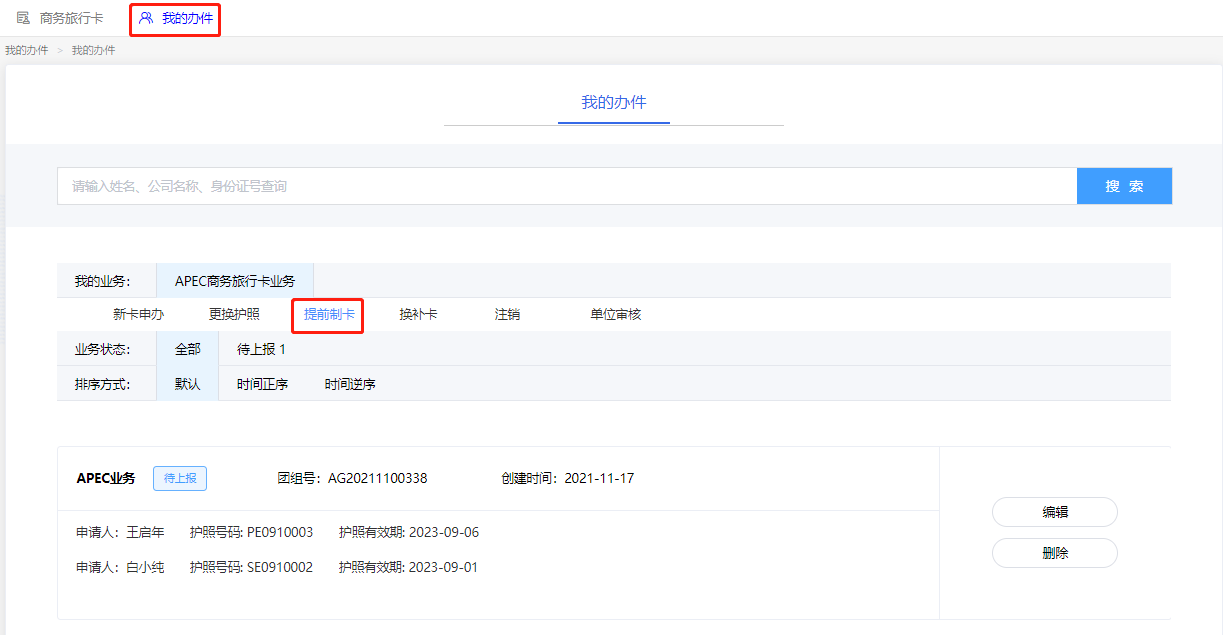 2.4换补卡旅行卡旧卡破损、申请提前制卡后获更多经济体批准、关联护照丢失/过期/签证页满、旅行卡丢失，可申请换补卡。2.4.1新建换补卡团组并上报点击商务旅行卡“换补卡”。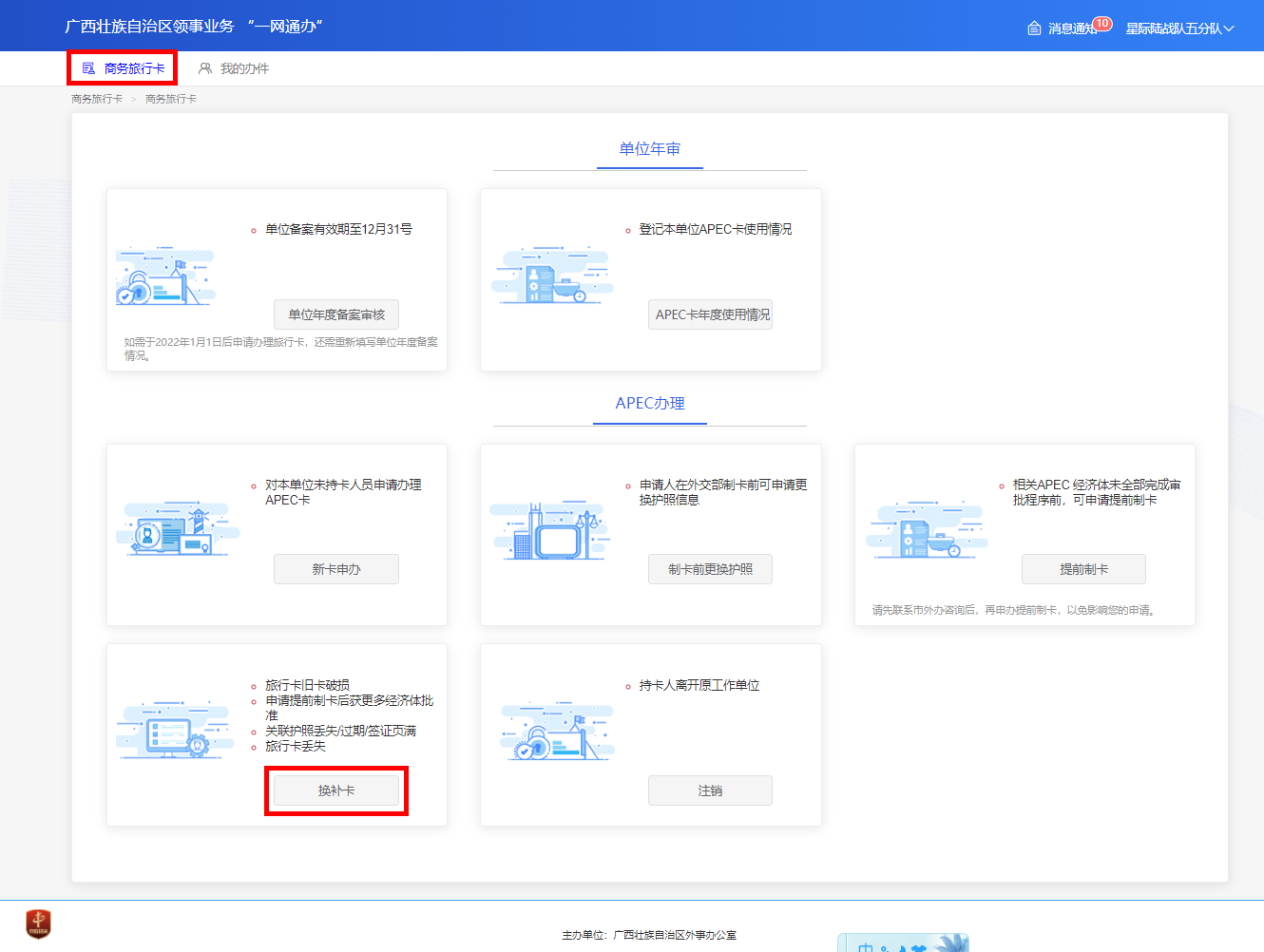 选择需要换补卡的APEC卡。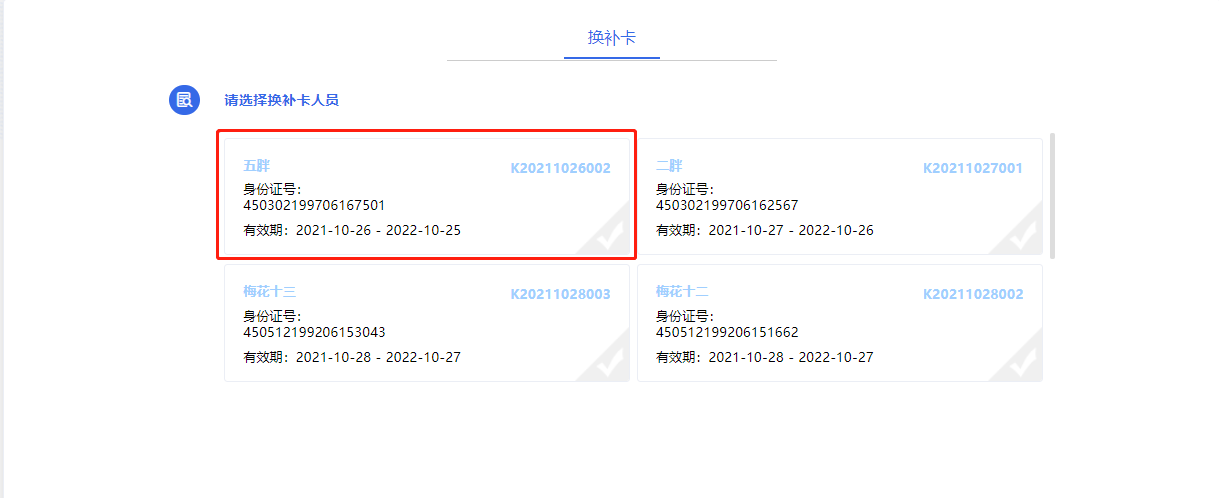 依次填写换卡原因、领取方式、支付方式、发票信息、补充信息、上传附件。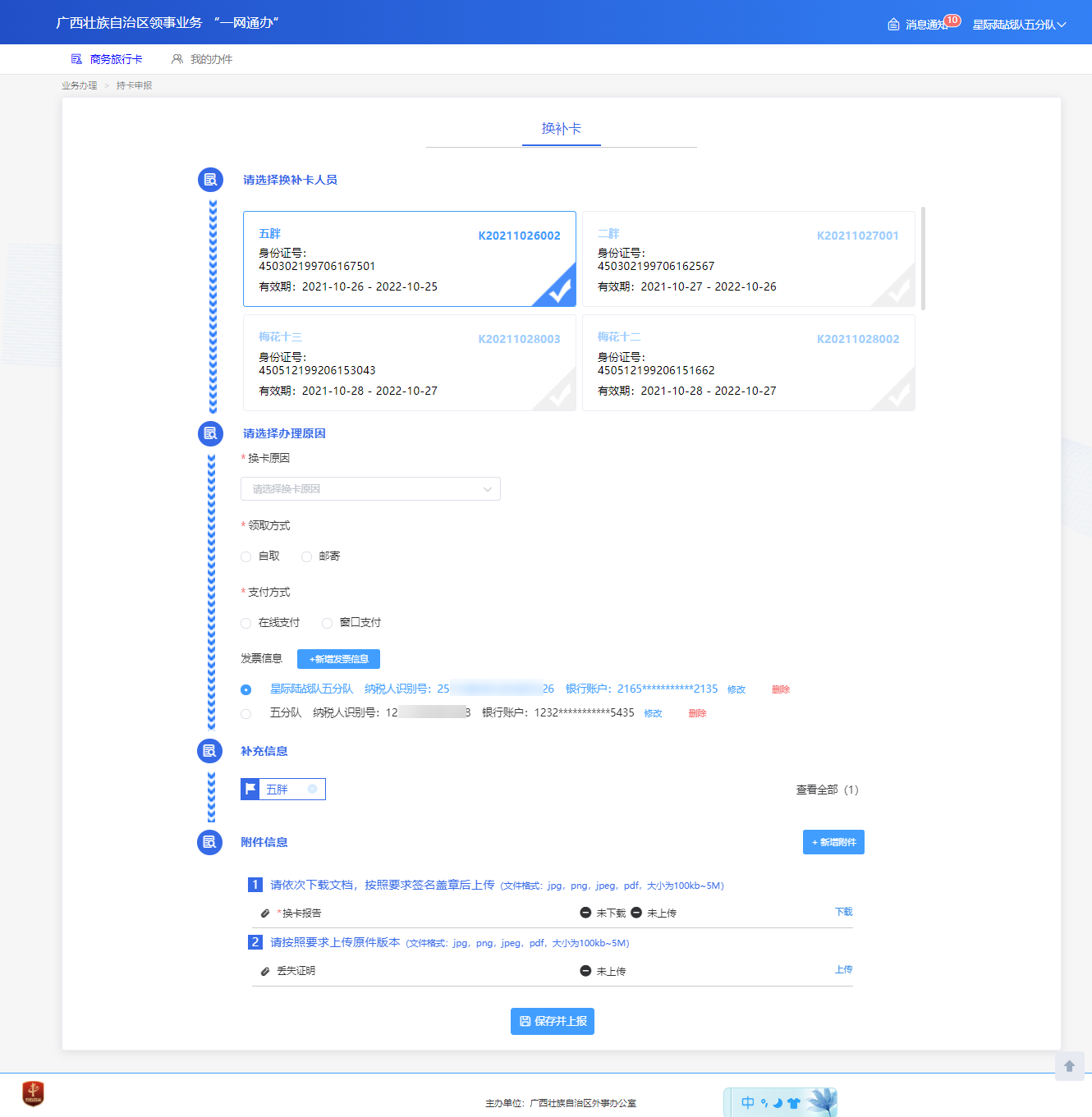 选择换卡原因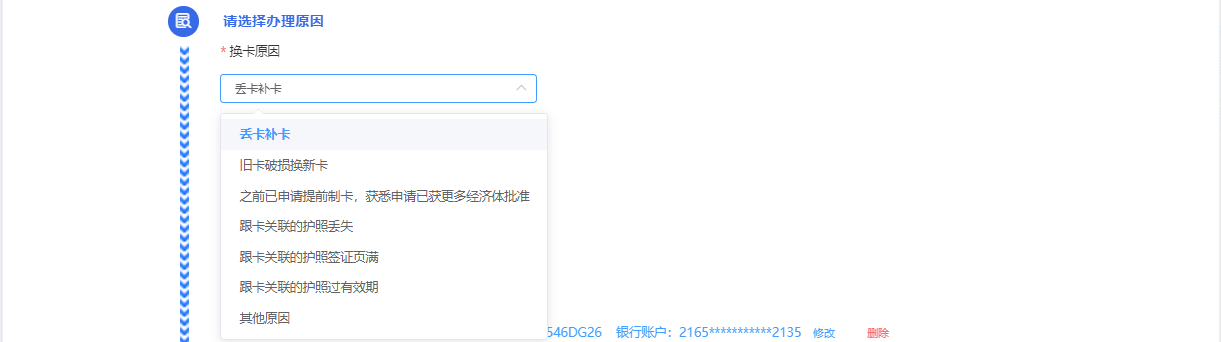 领取方式领取方式可选择自取或邮寄，选择邮寄时可进行新增、修改、删除邮寄地址。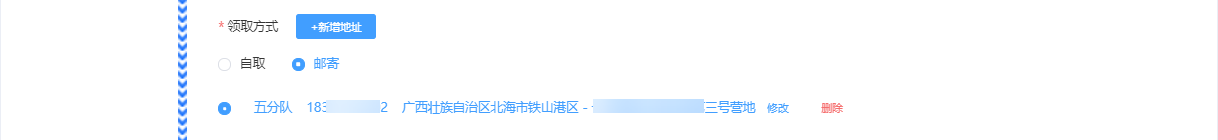 支付方式支付方式可选择在线支付或窗口支付。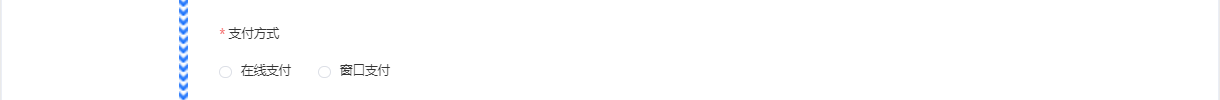 发票信息可以直接选择已添加的发票信息，也可以进行新增、修改、删除发票信息。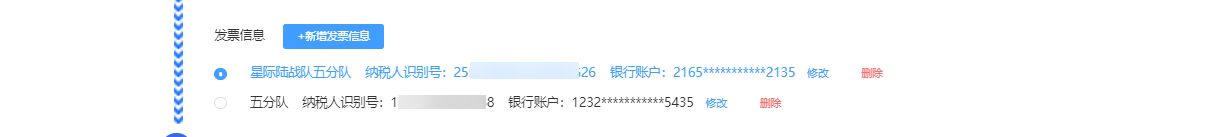 补充信息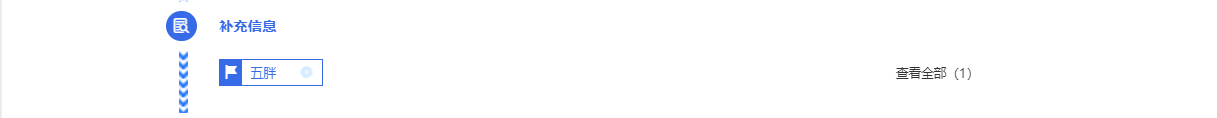 点击其它需要换补卡的APEC卡进行添加成员。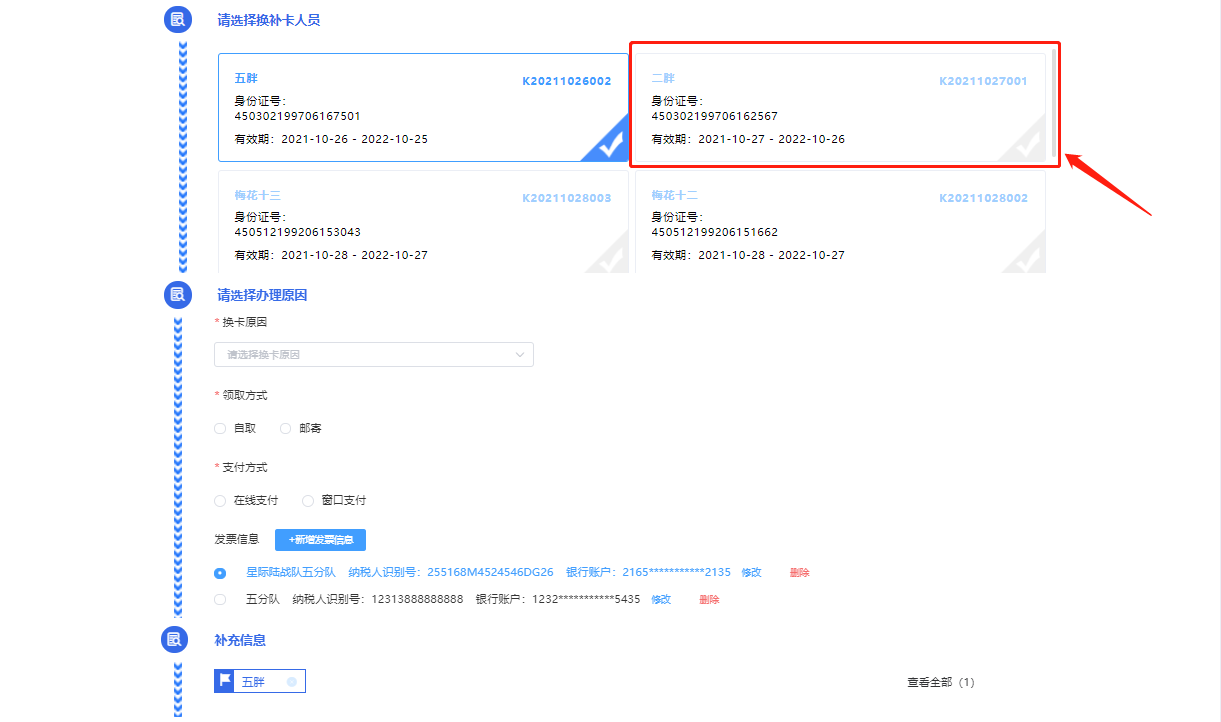 点击人员的【X】按钮可以删除人员。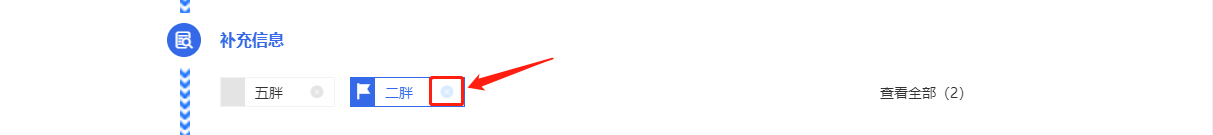 附件信息需先下载《换卡报告》，按要求签字盖章后，再扫描上传至系统中。其他文件均需按要求上传原件版本。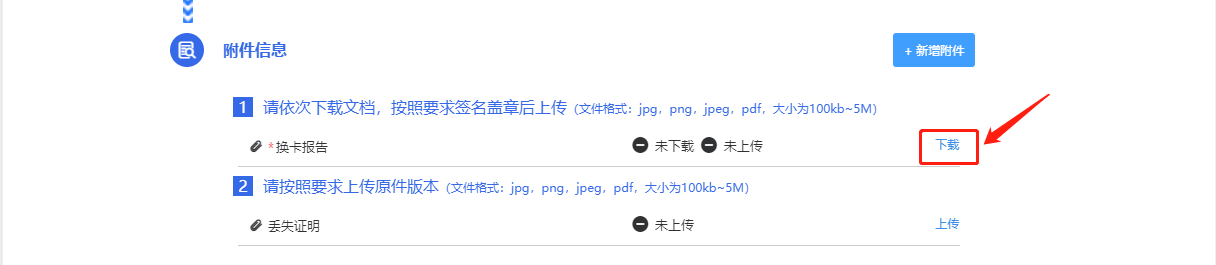 文件上传后，点击“预览”，可在线预览上传的附件材料。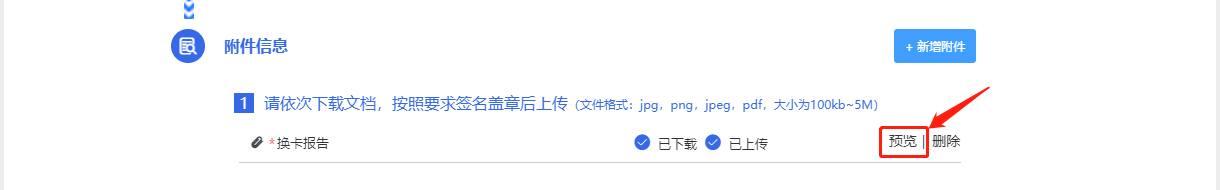 若上传文件有误，则点击“删除”，可删除已上传的文件。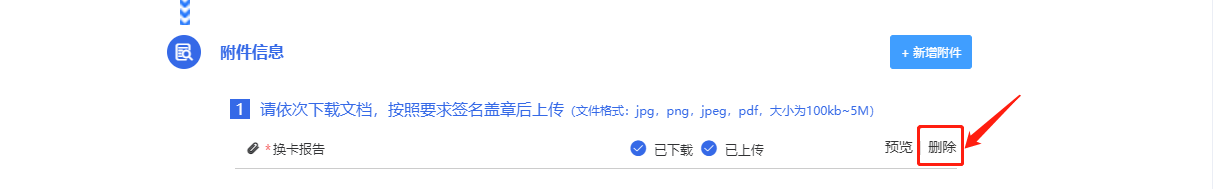 注：若还需上传其他附件，可点击“新增附件”，自定义新增材料名称，再将该文件上传。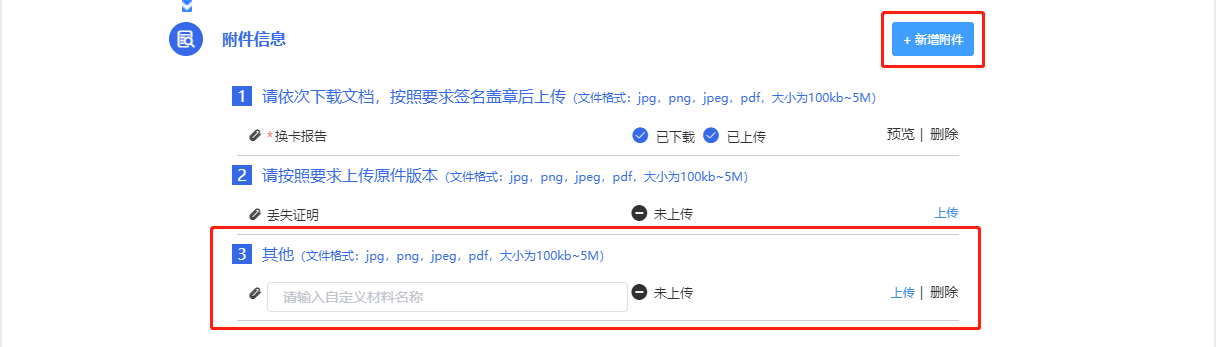 所有信息填写完成并检查完毕后，点击“保存并上报”。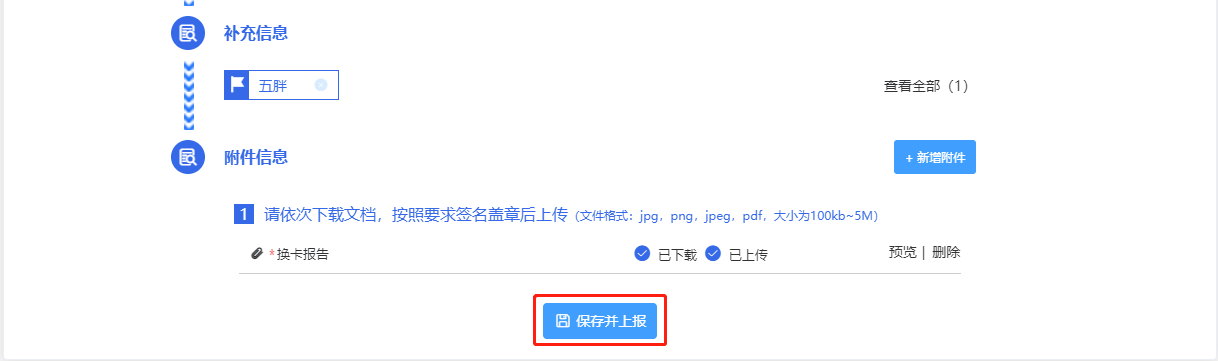 2.4.2办理状态查询团组上报后，可点击导航菜单【我的办件_换补卡】，在该页面，可查看当前用户办理的换补卡业务的团组详情，也可查看各团组的办理状态。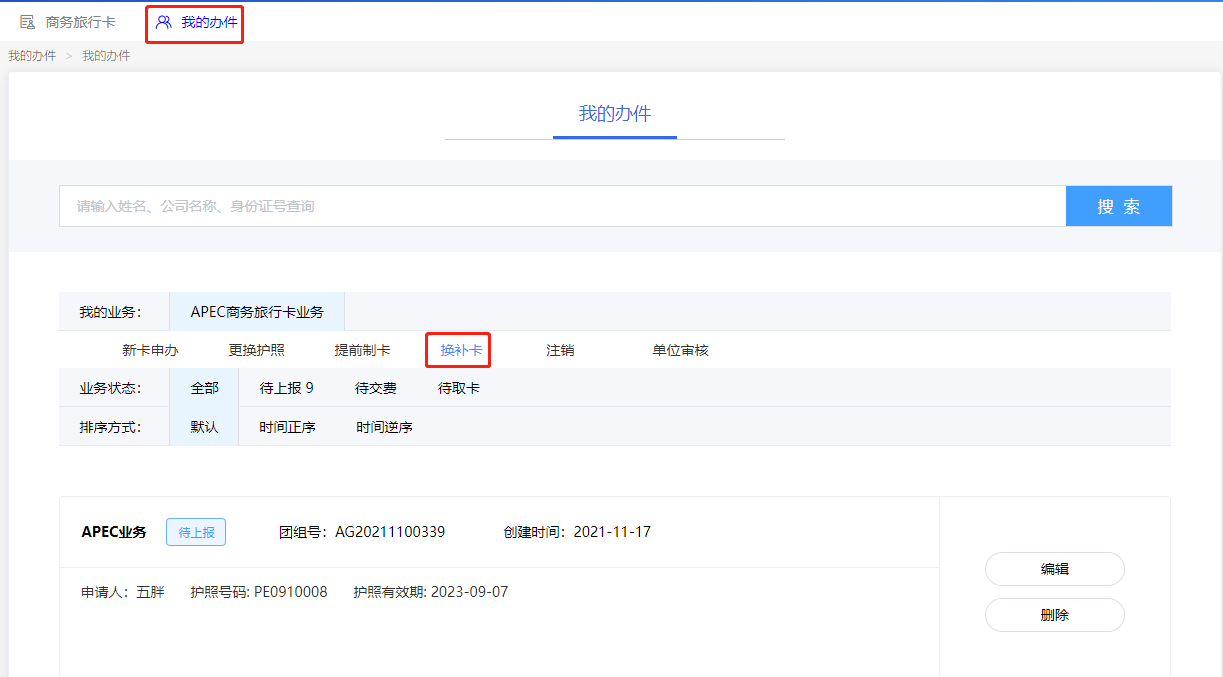 2.5注销持卡人离开原工作单位，可申请旧卡注销。2.5.1新建注销团组并上报点击商务旅行卡“注销”。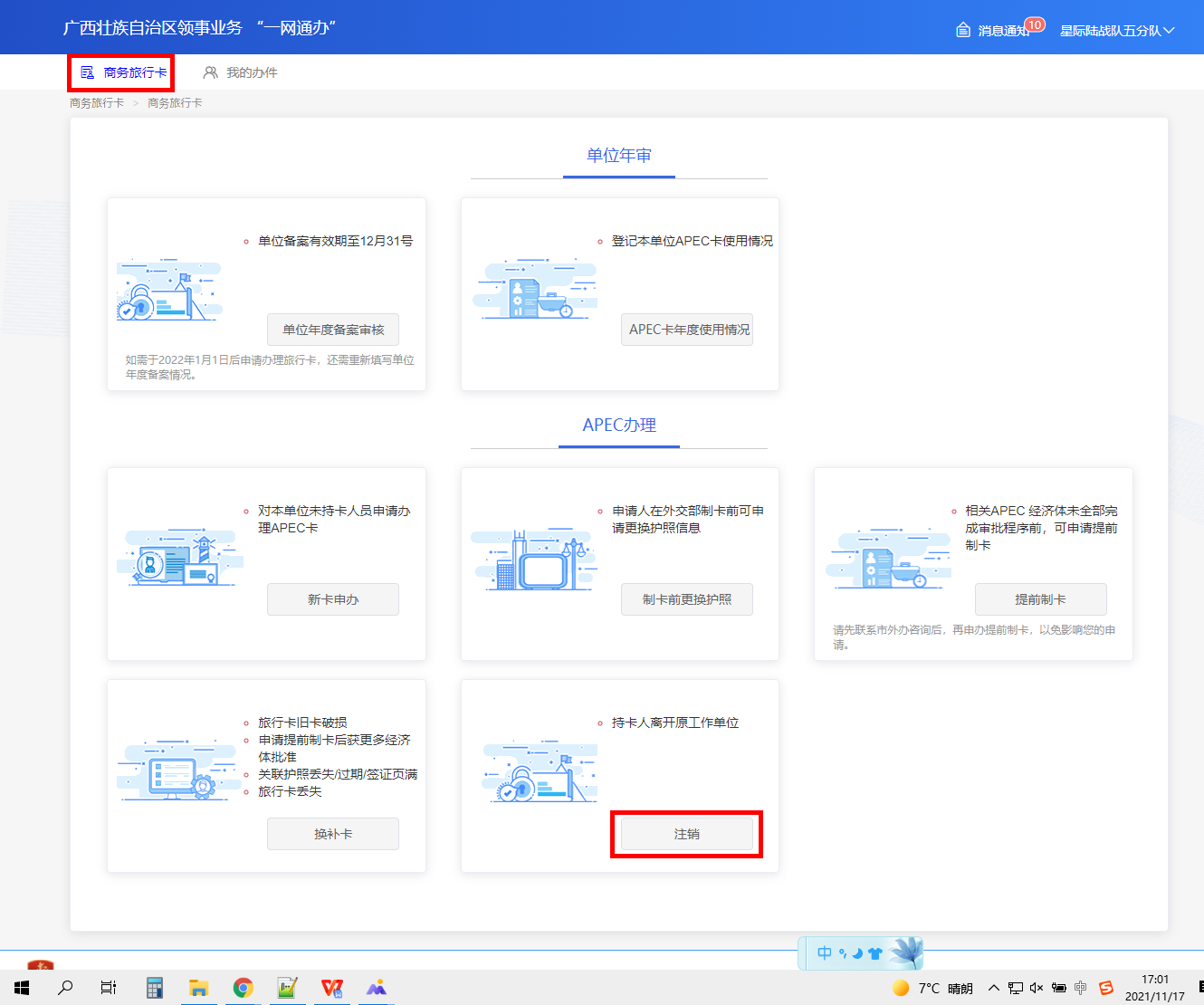 选择需要注销的APEC卡。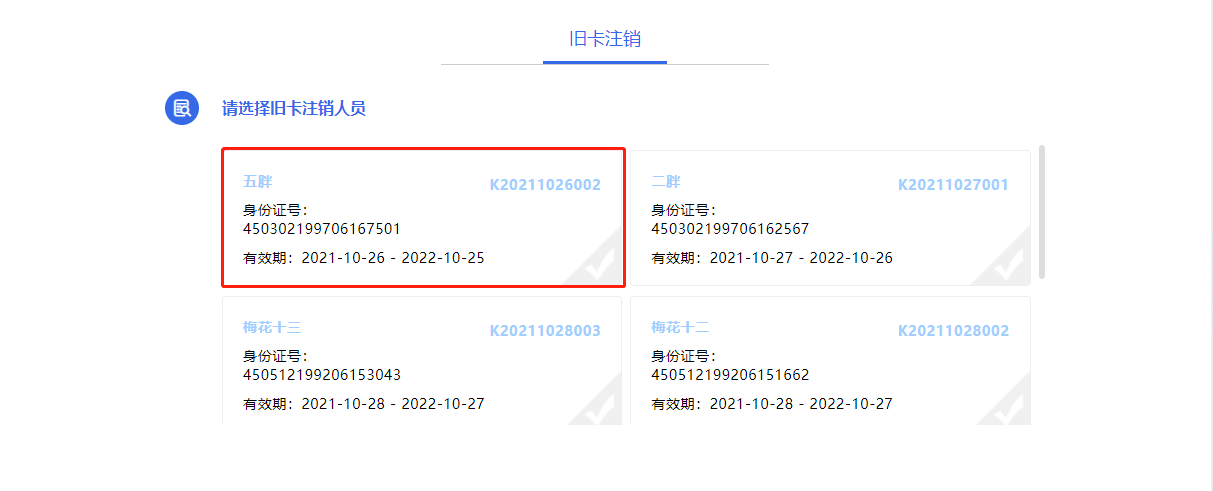 依次填写办理原因、补充信息、上传附件。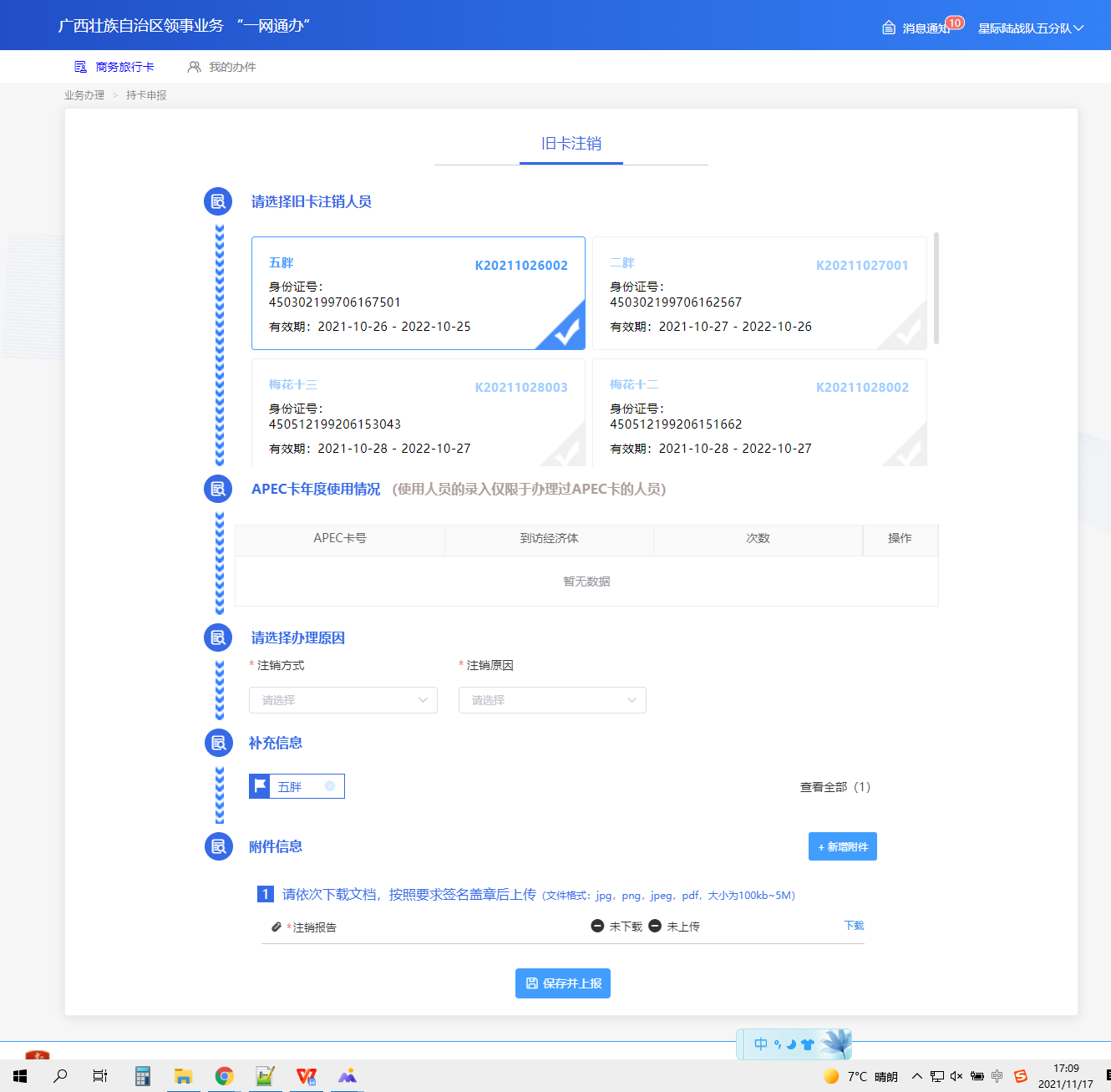 选择办理原因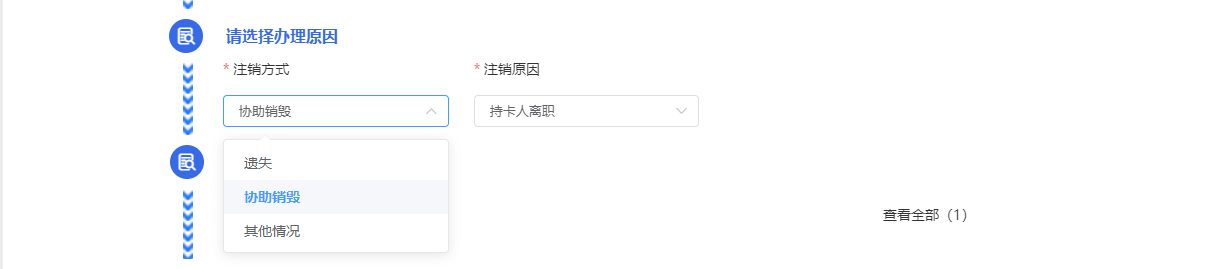 补充信息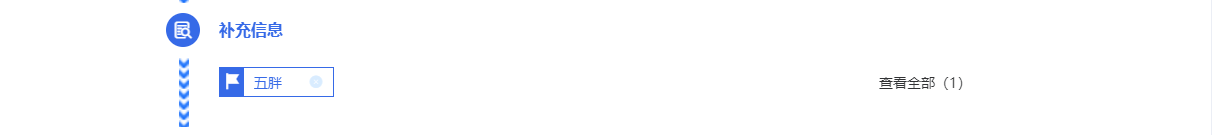 点击其它需要注销的APEC卡进行添加成员。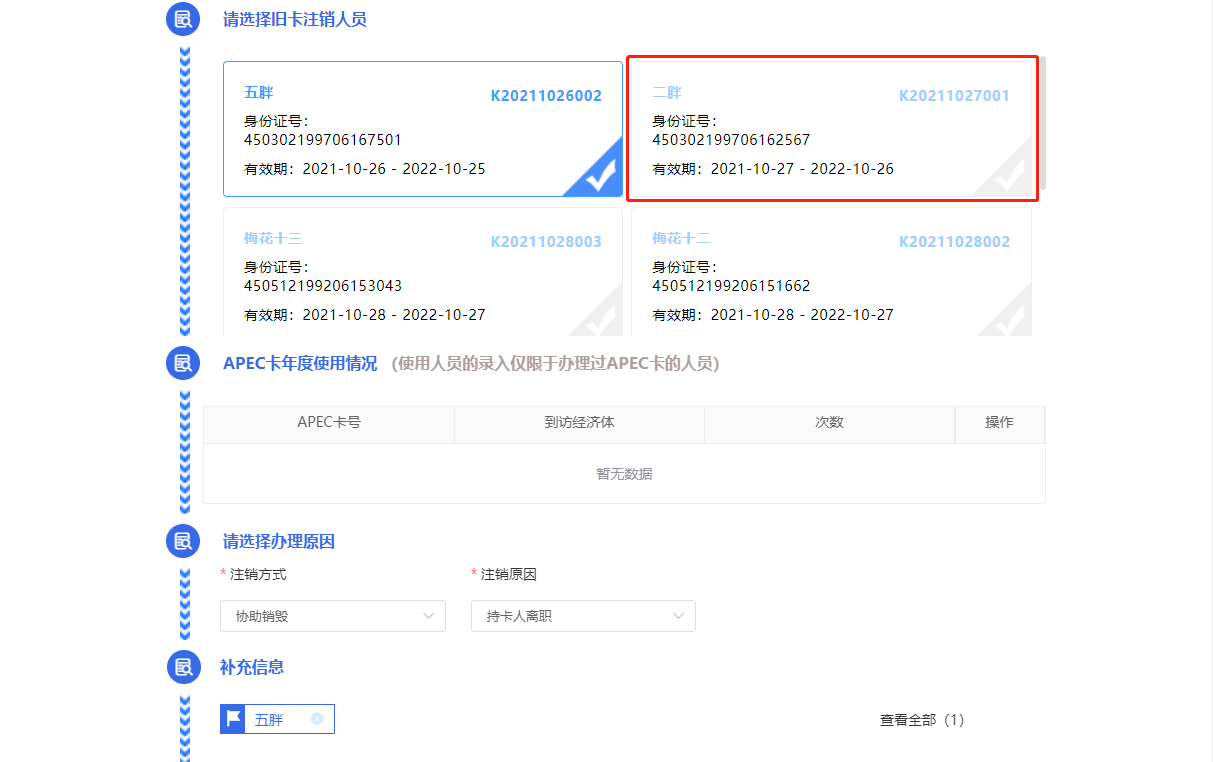 点击人员的【X】按钮可以删除人员。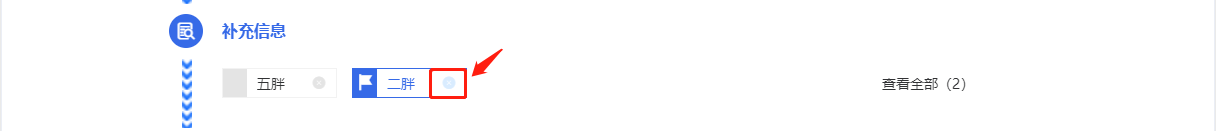 附件信息需先下载《注销报告》，按要求签字盖章后，再扫描上传至系统中。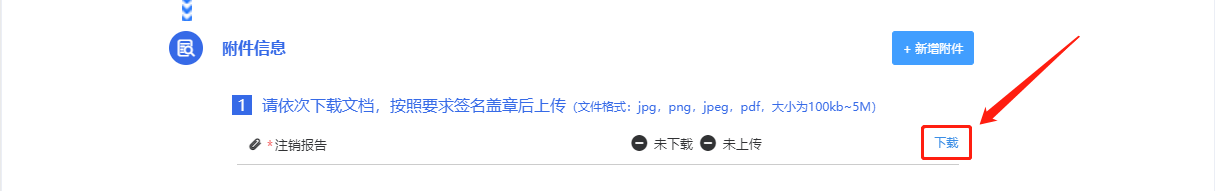 文件上传后，点击“预览”，可在线预览上传的附件材料。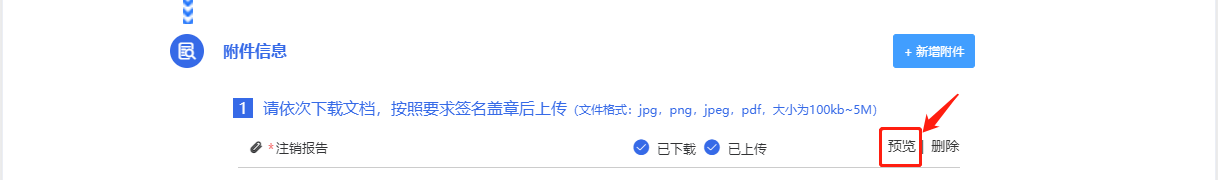 若上传文件有误，则点击“删除”，可删除已上传的文件。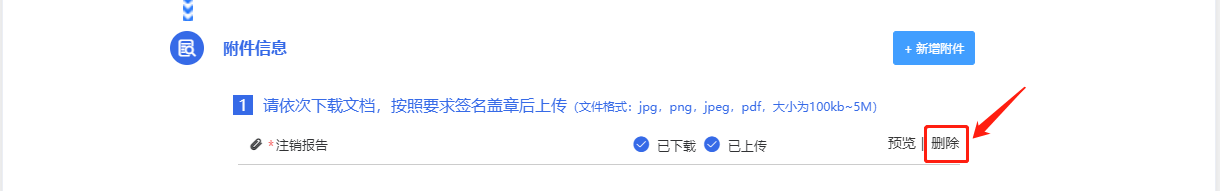 注：若还需上传其他附件，可点击“新增附件”，自定义新增材料名称，再将该文件上传。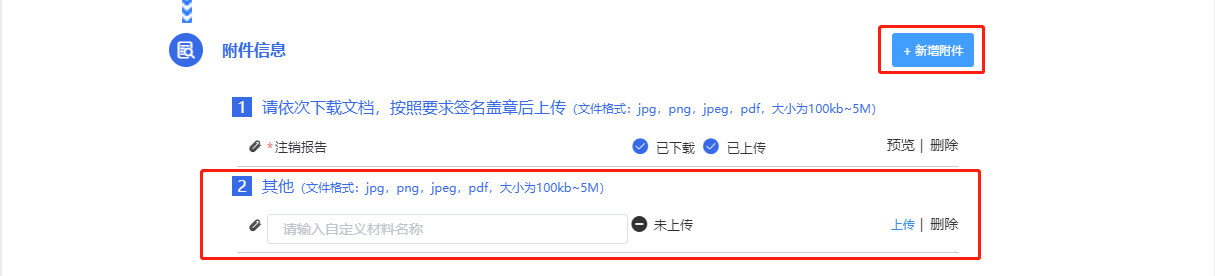 所有信息填写完成并检查完毕后，点击“保存并上报”。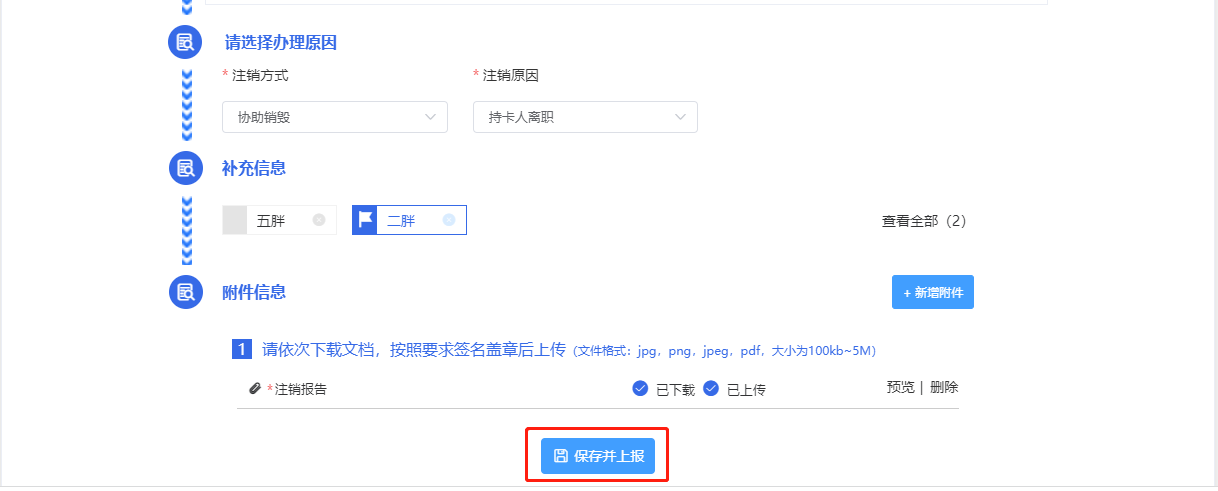 2.5.2办理状态查询团组上报后，可点击导航菜单【我的办件_注销】，在该页面，可查看当前用户办理的注销业务的团组详情，也可查看各团组的办理状态。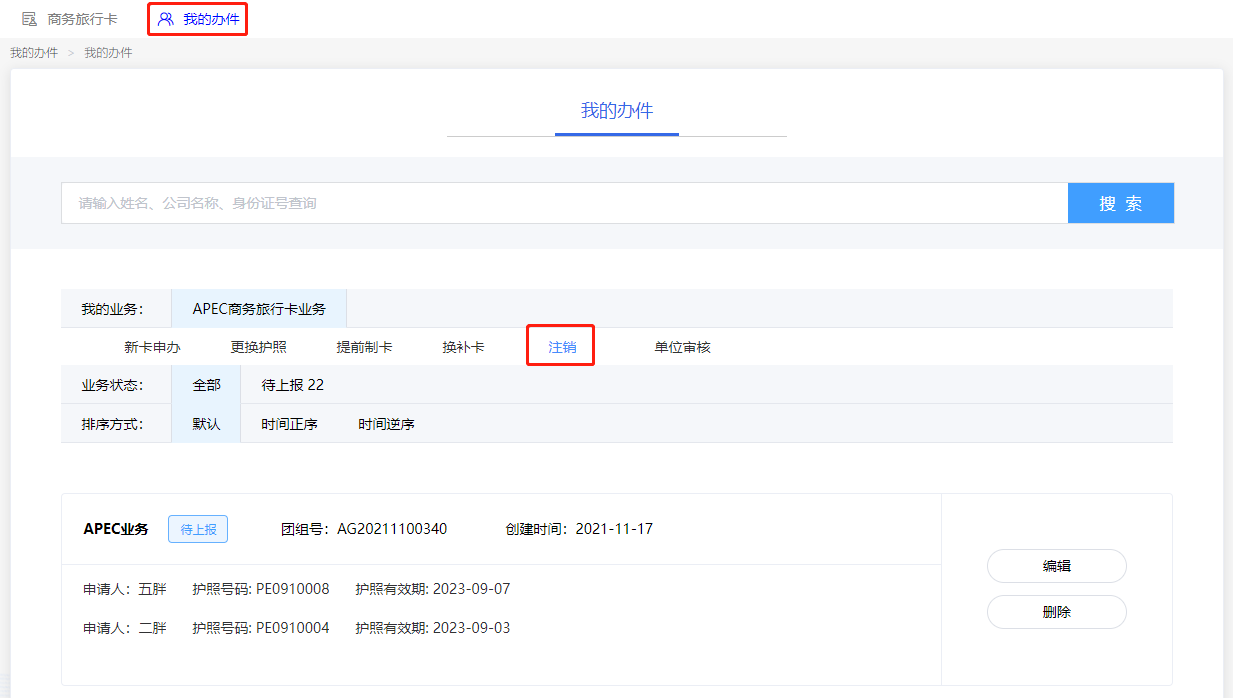 